ObsahÚvodVýroční zpráva o stavu a rozvoji vzdělávací soustavy v Jihočeském kraji za školní rok 2021/2022 (dále jen výroční zpráva) je strategickým dokumentem se sumarizací statistických a analytických dat z oblasti školství Jihočeského kraje, podkladem pro další koncepční a strategické rozhodování a pro další dokumenty a materiály pro oblast rozvoje školství v Jihočeském kraji a spolupráci s jednotlivými aktéry na trhu vzdělávání. Výroční zpráva je zároveň i zpětným pohledem pro zřizovatele všech stupňů vzdělávací soustavy, neboť právě jejich rozhodování je zásadním pro rozvoj vzdělávací soustavy.Zpracování výroční zprávy je legislativně ukotveno v § 10 odst. 2 zákona č. 561/2004 Sb., o předškolním, základním, středním, vyšším odborném a jiném vzdělávání (školský zákon), v platném znění a obsahově je výroční zpráva určena vyhláškou č. 15/2005 Sb., kterou se stanoví náležitosti dlouhodobých záměrů a výročních zpráv, v platném znění. Výroční zpráva každoročně podává především komplexní přehled o celé vzdělávací soustavě v kraji, vždy za předcházející školní rok, bez ohledu na zřizovatele škol a školských zařízení. Je souborem vývojových statistických a analytických datových souborů. Na jejím zpracování se podílí pracovníci Odboru školství, mládeže a tělovýchovy Krajského úřadu Jihočeského kraje (OŠMT) s využitím příslušných podkladových údajů vycházejících z činnosti odboru a dalších institucí, např. Národního pedagogického institutu České republiky, Úřadu práce, Českého statistického úřadu apod. Výroční zpráva vychází také z výsledků spolupráce se sociálními partnery, především s Úřadem práce, Jihočeskou hospodářskou komorou a dalšími institucemi, jejichž počet v rámci spolupráce v oblasti školství každoročně narůstá. I z této spolupráce vyplývají zásadní rozhodnutí pro rozvoj vzdělávací soustavy a možnosti podpory důležitých oblastí.Statistická data jsou mnohdy podkladem pro tvorbu odborných prezentací, například při jednáních a kulatých stolech s  partnery, jako jsou například Rada hospodářské a sociální dohody Jihočeského kraje (Tripartita), Pakt zaměstnanosti, Asociace institucí dalšího vzdělávání, Regionální stálá konference, Jihočeská společnost pro rozvoj lidských zdrojů, Jihočeský vědeckotechnický park, Jihočeská agentura pro inovaci a podnikání, Svaz průmyslu a dopravy a v neposlední řadě i při spolupráci s městy a obcemi kraje a v rámci spolupráce s dalšími aktéry v oblasti vzdělávání a trhu práce. Vedle prostých statistických dat výroční zpráva obsahuje i vývojové řady (počty žáků škol) za období více let a identifikuje zásadní pozitiva i rizika vzdělávací soustavy. Vývojové řady jsou podkladem pro další koncepční a strategické dokumenty v oblasti rozvoje školství, především pro Dlouhodobý záměr vzdělávání a rozvoje vzdělávací soustavy v Jihočeském kraji, Krajský akční plán rozvoje vzdělávání, Regionální profil kraje apod.Výroční zpráva je rozdělena do několika obsahových částí, které spolu úzce souvisejí. První kapitolou je vždy demografická analýza, která je důležitá pro vyhodnocování a prognózu dalšího rozvoje v oblasti vzdělávání a je výchozím bodem pro ostatní části a kapitoly výroční zprávy. V dalších kapitolách je postupně popsán stav a vývoj vzdělávací soustavy a její financování, včetně přehledu čerpání finančních prostředků z programů EU a Fondu rozvoje školství Jihočeského kraje, který je určen pouze pro krajem zřizované školy a školská zařízení. Součástí dokumentu je kapitola s popisem úspěšnosti škol v programech EU za účelem zkvalitnění a modernizace odborné výuky na školách, včetně snižování energetické náročnosti budov škol a též jejich modernizace. Jihočeský kraj je úspěšný v oblasti čerpání dotací z fondů EU; kdy se zároveň podílí formou kofinancování projektů z vlastních prostředků. Po stránce vybavenosti škol došlo ke zřetelnému zlepšení a u některých škol k výrazné modernizaci, stejně tak dle výsledku činnosti České školní inspekce výrazně vzrostla kvalifikovanost učitelů v Jihočeském kraji. Jihočeský kraj se však stejně jako ostatní kraje potýká s nedostatkem pedagogických pracovníků, především učitelů všeobecně vzdělávacích předmětů, především matematiky, fyziky a informatiky, a to jak na školách základních, tak i středních. Velmi palčivým problémem středních, nejen odborných, škol začíná být zajištění pedagogů pro výuku odborných předmětů ve strojírenských, elektrotechnických a IT oborech. K dané problematice byla v minulých letech zpracována ve spolupráci s organizací RERA (Regionální a rozvojová agentura) analýza potřeby pedagogů v budoucích letech v kraji, tzv. Predikce počtu pedagogů ve středních školách, kdy bylo zjištěno, že pedagogický sbor, především odborní mistři a učitelé odborných předmětů spadají do věkové skupiny 50+ a lze tedy očekávat nárůst nedostatku učitelů ve středních školách. Stejnou problematiku sledovalo i Ministerstvo školství, mládeže a tělovýchovy ČR (MŠMT) za celou republiku, které zpracovalo dokument „Hlavní výstupy z Mimořádného šetření ke stavu zajištění výuky učiteli v MŠ, ZŠ, SŠ a VOŠ.“ Účast v šetření byla povinná pro všechny mateřské, základní, střední a vyšší odborné školy. Řádný sběr dat probíhal v lednu a únoru roku 2019 a účast škol v mimořádném šetření činila 99,9 %. MŠMT v této věci zpracovalo novelu zákona o pedagogických pracovnících, kterou chce zpřístupnit možnost vyučovat na školách i vysokoškolsky vzdělaným osobám bez pedagogického vzdělání alespoň po dobu 3 let s podmínkou si do této doby vzdělání doplnit. Návrh novely zákona o pedagogických pracovnících není stále schválen.Nejaktuálnější dotazníkové šetření proběhlo v červnu 2021, které zjišťovalo potřebu zajištění učitelů na středních školách zřizovaných Jihočeským krajem v letech 2021–2024. Dotazníkového šetření se účastnilo 66 středních škol.Všechna tři zmíněná šetření potvrzují, že situace ve školství zdaleka není z hlediska personální obsazenosti pedagogů ideální. Učitelé důchodového věku ze školství postupně odchází a absolventů s pedagogickým vzděláním, zejména v učitelských oborech, je v současné době ve vzdělávací soustavě nedostatek. Mnohé školy si tak v dnešní době nejspíše nemohou učitele vybírat a požadují alespoň to, aby zájemce o místo učitele splňoval zákonem stanovenou kvalifikaci a byl ochoten toto zaměstnání vykonávat. Ani takoví učitelé však nejsou vždy na trhu práce k dispozici, o čemž vypovídá určitý podíl učitelů bez kvalifikace.Podpora technického vzdělávání je stále jedním z hlavních bodů rozvoje školství. Technické vzdělávání je podporováno jak zřizovatelem, tak zaměstnavatelskou sférou a sociálními partnery (uvedenými výše) v celém regionu. Spolupráce se zaměstnavatelskou a podnikatelskou sférou se významně odráží nejen v celkovém vývoji technického vzdělávání, ale i v rámci propojení pracovních náplní jednotlivých aktérů spolupráce, ať již úřadů, škol, podniků či dalších organizací. I tyto výsledky jsou zachyceny ve výroční zprávě. Zájem o technické vzdělávání pomalu roste, což dokumentují další analýzy a při kontaktu s praxí a budoucím trhem práce se zvyšuje motivace žáků pro studium technicky zaměřených oborů. Vedle technického vzdělávání se však objevuje potřeba podpory také u zdravotnického vzdělávání, zemědělského vzdělávání a dalších směrů, např. v oblasti gastronomie a cestovního ruchu, kterou nejvíce ovlivnila pandemie 
Covid-19. Tyto oblasti vykazují stoupající tendenci nedostatku pracovních sil na trhu práce. Lze konstatovat, že i tyto oblasti vykazují technické prvky, bez kterých by odvětví nemohlo fungovat a podporu technického vzdělávání lze vztáhnout oprávněně i na tyto oblasti vzdělávání.Stále více do oblasti školství bude zasahovat vývoj informačních technologií, především tzv. Průmysl 4.0 a Práce 4.0, které budou ovlivňovat celkovou strukturu vzdělávací soustavy prostřednictvím Vzdělání 4.0 a naplní tak Strategii digitálního vzdělávání do roku 2020. Systém vzdělávání na jaře 2020 jasně prokázal v souvislosti s výskytem onemocnění COVID-19 nepostradatelnost IT technologií, digitalizace výuky, formy distančního vzdělávání apod., kdy lze v budoucnu i nadále očekávat jiné epidemické záležitosti a potřebu vzdělávat se jinak. COVID-19 ukázal nové možnosti i v oblasti formy přijímacího řízení a ukončování vzdělávání ve středních školách. Zároveň poukázal na nutnost urychlení revize obsahů Rámcových vzdělávacích programů ve vazbě na distanční zdělávání. MŠMT se snaží uvedené problémy zohlednit ve Strategii rozvoje vzdělávání 2030+. Vzdělávání musí odpovídat novým postupům, technologiím a zvyšovat kvalitu svých výstupů, a to i s ohledem na výsledky zjištěné např. v mezinárodním šetření PISA (Programme for International Student Assessment), které je největším a nejdůležitějším mezinárodním šetřením v oblasti měření výsledků vzdělávání.1 Demografická analýzaDemografická analýzaStrukturu vzdělávací soustavy významným způsobem ovlivňuje demografický vývoj. Vývoj počtu živě narozených byl od počátku 90. let minulého století ovlivněn změnami chování mladé generace v reprodukčním věku. Od tohoto období začala klesat porodnost.Počet živě narozených v Jihočeském krajiZdroj: ČSÚPoté, co na počátku 90. let minulého století docházelo k postupnému poklesu narozených dětí na území Jihočeského kraje (JčK) z 8 tis. na 5,5 tis., projevila se na začátku tohoto tisíciletí zvýšená plodnost způsobená odkládaným rodičovstvím silných populačních ročníků 70. a 80. let minulého století. V roce 2008 dosáhla porodnost v JčK téměř 7 tis. narozených dětí. V tomto roce byla zaznamenána nejvyšší porodnost i v rámci celé ČR (119,6 tis.) a vize budoucnosti byla optimistická. Nástup ekonomické krize, která se bohužel stala krizí dlouhodobou, však snížil porodnost na úroveň, která se dosud nevyrovnala situaci z roku 2008. Rokem 2017 kulminovalo pětileté období stoupajícího počtu živě narozených, jejichž počty se blížily hodnotám z konce předchozího desetiletí. Projekce obyvatelstva v krajích ČR do roku 2070 (ČSÚ, 2019) předpokládala setrvalý populační pokles, který by se měl stabilizovat kolem roku 2033 na hodnotách kolem 5,5 tis. živě narozených. Uvedená projekce nicméně nemohla postihnout důsledky nepředvídatelných událostí celospolečenského dopadu, jako jsou pandemie koronaviru, válka na Ukrajině a následná ekonomická krize. Počet dětí navštěvujících mateřské školy (MŠ) od roku 2013 stagnuje na hodnotě okolo 23 tis. V průběhu příštích let lze z důvodu předpokládaného dalšího postupného poklesu počtu živě narozených očekávat, že se bude počet dětí v MŠ snižovat. Lokálně však může docházet k převisu poptávky po místech v mateřských školách, neboť díky satelitnímu rozvoji měst a obcí zde kapacity mateřských škol bývají nedostatečné, byť celková kapacita v rámci kraje nemusí být naplněna na 100 %. Demografická projekce věkových skupin v JčKZdroj: ČSÚ Věkové složení obyvatel podle jednotek věku, ČSÚ Projekce obyvatelstva JčK do 2070* reálná data vycházející z Věkového složení obyvatel dle jednotek věku, údaje pro rok 2021 z Věkového složení obyvatel k 31. 12. 2021Klesající trend celkového počtu žáků v základních školách (ZŠ) ustal kolem roku 2011, kdy se na 2. stupni ZŠ pokles zastavil a na 1. stupeň začaly nastupovat populačně silnější ročníky z MŠ. Nejvyšší dosažený celkový počet žáků navštěvujících ZŠ byl dosažen ve školní roce 2020/2021 (54 tis. žáků v roce 2015; 58 tis. žáků v roce 2020), ale již v tomto roce se projevil mírný pokles žáků 1. stupně ZŠ. Tento trend lze s ohledem na demografické predikce očekávat i do budoucna. Počínaje rokem 2007 došlo k postupnému, avšak zřetelnému snižování populačního ročníku ve věku 15 až 16 let tradičně vstupujícího do středních škol (graf č. 3). Prudký meziroční demografický propad v počtech žáků vstupujících do středních škol (SŠ) se počátkem minulého desetiletí zastavil a nyní se otáčí. Důsledkem populačního růstu mezi léty 2002 až 2008 byl počínaje rokem 2018 zvyšující se počet žáků vstupujících na střední školu. Z údajů o mladších věkových skupinách je zřejmé, že během následujících tří let bude počet žáků středních škol přibývat. V dalších letech dojde opět k přechodnému mírnému poklesu.Demografická projekce věkové skupiny 15letých v Jihočeském kraji Zdroj: ČSÚ Věkové složení obyvatel podle jednotek věku, ČSÚ Projekce obyvatelstva JčK do 2070* reálná data vycházející z Věkového složení obyvatel dle jednotek věku, údaje pro rok 2021 z Věkového složení obyvatel k 31. 12. 2021Věková skupina devatenáctiletých a starších tvoří potenciál studentů vstupujících do terciárního vzdělávání, kterému v regionálním školství odpovídá studium vyšší odborné školy (VOŠ). Na této věkové kategorii se nyní nejvíce projevuje pokles počtu potenciálních studentů, stejně jako se dříve dotkl segmentu SŠ. Kvantitativní expanze zejména vysokých škol (VŠ) a demografický pokles odpovídajících věkových skupin bude mít pravděpodobně za následek další snížení zájmu uchazečů o studium na VOŠ ve prospěch studia na VŠ, ačkoliv i VŠ se potýkají s nepříznivým demografickým vývojem. Opětovný nárůst počtu studentů spojený s příchodem demograficky silnějších ročníků lze na úrovni VŠ/VOŠ očekávat po roce 2023. 2 Stav a změny vzdělávací soustavy v jednotlivých oblastech2.1		Předškolní vzdělávání2.2		Základní vzdělávání2.3		Střední vzdělávání2.3.1		Střední školy – statistické přehledy2.3.2		Střední školy a konzervatoř – skupiny oborů vzdělání2.3.3		Gymnázia2.3.4		Konzervatoř2.4		Vyšší odborné vzdělávání2.5		Podpora dětí, žáků a studentů se speciálními vzdělávacími potřebami, nadaných a s nárokem na poskytování jazykové přípravy2.5.1		Školy samostatně zřízené pro děti a žáky se speciálními vzdělávacími potřebami, etopedická zařízení2.6		Základní umělecké vzdělávání2.7		Jazykové vzdělávání2.8		Zájmové vzdělávání2.8.1		Školní družiny a školní kluby2.8.2		Domy dětí a mládeže2.9		Poradenské služby2.10		Školská zařízení2.10.1		Zařízení školního stravování2.10.2		Domovy mládeže, internáty2.10.3		Zařízení pro další vzdělávání pedagogických pracovníků a Středisko služeb školám2.11		Další vzdělávání pedagogických pracovníků2.12		Další vzdělávání dospělých v rámci celoživotního učení2.13		Mezinárodní spolupráce2.14		Zaměstnatelnost absolventů středních a vyšších odborných škol	2.15		Environmentální vzdělávání, výchova a osvětaStav a změny vzdělávací soustavy v jednotlivých oblastechPředškolní vzděláváníPředškolní vzdělávání podporuje rozvoj osobnosti dítěte předškolního věku. Podílí se na jeho zdravém citovém, rozumovém a tělesném rozvoji a na osvojení základních pravidel chování, základních životních hodnot a mezilidských vztahů. Předškolní vzdělávání je institucionálně zajišťováno mateřskými školami, popřípadě je realizováno v přípravných třídách základních škol. V rámci běžných MŠ jsou pro děti se zdravotním postižením zřizovány také třídy speciální nebo jsou tyto děti integrovány do běžných tříd.Ve školním roce 2021/2022 došlo na rozdíl od předchozího roku k větším změnám v počtu mateřských škol zřizovaných obcí. Rozdělením Mateřské školy Strakonice, Lidická 625 vznikly další 3 nové subjekty zřizované městem Strakonice, a to Mateřská škola Holečkova 413, Mateřská škola Spojařů 1260 a Mateřská škola Školní 80. Nové místo, kde se uskutečňuje předškolní vzdělávání, vzniklo na adrese Vlastiboř č.p. 100, a to u příspěvkové organizace Základní škola a Mateřská škola Sudoměřice v působnosti ORP Tábor. V působnosti ORP Prachatice poskytuje nově předškolní vzdělávání s alternativním zaměřením Základní škola a Montessori mateřská škola, Prachatice, Národní 1 018. K již zřízené základní škole soukromého zřizovatele přibyla lesní mateřská škola, nově tedy činnost vykonává Komunitní základní škola a lesní mateřská škola Avalon, z.s., Protivín. Česko-anglická Montessori mateřská škola Pampeliška Tábor, jejíž činnost vzhledem k sídlu zřizovatele vykazoval správní úřad Praha, je již vedena v rejstříku škol a školských zařízení v Jihočeském kraji.V běžných a speciálních MŠ všech zřizovatelů bylo ve školním roce 2021/2022 vzděláváno celkem 474 dětí cizinců, což je o 4 více než v loňském roce. Z tohoto počtu bylo 413 dětí s trvalým pobytem a 2 děti s postavením azylanta.  Počet dětí v MŠ s jiným státním občanstvím má v posledních letech stále vzrůstající tendenci. Největší zastoupení měly jako každoročně děti z Vietnamu (185), Ukrajiny (124) a Slovenska (46). Děti cizinců tvoří 2,0 % z celkového počtu dětí v MŠ. Pokles počtu dětí v MŠ se po třech letech zastavil. Meziročně počet dětí v běžných MŠ všech zřizovatelů vzrostl o 82 dětí a představuje počet 22 559 dětí. U mateřských škol zřizovaných obcí činí nárůst 64 dětí a představuje počet 21 807 dětí. Individuálně bylo v běžných mateřských školách všech zřizovatelů vzděláváno 182 dětí, což představuje meziročně opětovný nárůst. Z celkového počtu 15 obcí s rozšířenou působností došlo u 8 k poklesu v počtu dětí. Počet speciálních tříd zřízených v rámci běžných MŠ všech zřizovatelů ve školním roce 2021/2022 je stabilizovaný, představoval 7 tříd, ve kterých se vzdělávalo 75 dětí. V počtu dětí se zdravotním postižením, vzdělávajících se v běžných třídách, došlo meziročně k nárůstu o 38 dětí, nyní představuje 321 dětí. Mezi druhy postižení jednoznačně převládaly závažné vady řeči. V otázce prevence vad řeči je velmi důležité vytváření podmínek pro správný a přirozený vývoj řeči, a tím i předcházení nejrůznějším poruchám a vadám v komunikačním procesu, a tedy i předcházení vzniku vad a poruch jedince. Zásadou logopedické prevence je začínat od nejútlejšího věku, nabízet dostatek mluvních podnětů a snaha o vyvolání mluvní aktivity ve styku s okolím a vrstevníky, zachovat duševní hygienu. Ministerstvo školství, mládeže a tělovýchovy (MŠMT) nyní přichází s rozsáhlou novelou Školského zákona 563/2004 Sb. o pedagogických pracovnících, která mimo jiné umožní od 1. září 2023 do škol zavést školské logopedy. Školský logoped bude moci provádět speciálně pedagogickou logopedickou diagnostiku, identifikovat obtíže dětí v řeči a komunikaci a poskytovat žákům intervenci. Celkem se v běžných mateřských školách všech zřizovatelů v tomto školním roce vzdělávalo celkem 769 dětí se speciálními vzdělávacími potřebami. Počet MŠ zřizovaných obcemi, počet dětí, počet tříd, počet dětí na třídu (včetně speciálních tříd)Zdroj: MŠMT, odbor statistikyNaplněnost tříd MŠ u škol zřizovaných obcemi meziročně opět mírně poklesla, představuje průměrný počet 22,0 dítěte na jednu třídu MŠ. Nejvyšší naplněnost tříd v MŠ zřizovaných obcemi, jak je z tabulky patrné, se objevuje v tomto školním roce ve správních obvodech Blatná a Strakonice. Naopak nejméně dětí na třídu je vykazováno, stejně jako v předchozích letech, v MŠ ve správním obvodu ORP Dačice. Také u MŠ ostatních zřizovatelů došlo v naplněnosti tříd k mírnému poklesu, představuje 18,3 dítěte na třídu. Celkový počet dětí v mateřských školách ostatních zřizovatelů stejně jako ve školách zřizovaných obcí v tomto školním mírně vzrostl. Počet MŠ ostatních zřizovatelů, počet dětí, počet tříd, počet dětí na třídu (včetně speciálních tříd)Zdroj: MŠMT, odbor statistikyČesko - anglická Montessori Mateřská škola Pampeliška s.r.o. se sídlem zřizovatele v Praze je v tabulce zahrnuta do počtu škol jiných zřizovatelů (v okrese Tábor), vzhledem k sídlu zřizovatele však vykazuje počty dětí správní úřad v jiném kraji. Tři stávající lesní mateřské školy jsou zahruty do počtu škol zřizovaných soukromou osobou.Využití kapacity MŠ zřizovaných obcemi (včetně speciálních tříd) k 30. 9. 2021Zdroj: MŠMT, odbor statistikyKapacity běžných MŠ zřizovaných obcemi se jeví jako dostačující, v průměru činí jejich naplněnost 85 %, jak vyplývá z výše uvedené tabulky. Zřizovatelům obecních škol, kteří žádali o jejich navýšení v rejstříku škol a školských zařízení, bylo povolováno navýšení kapacit v místech, kde kapacity spádových MŠ nepostačovaly k přijetí všech dětí ve věku 3–6 let. Dále pak v místech, kde bylo vzhledem k demografickému vývoji předpokládáno, že kapacity budou v příštích pěti letech nedostatečné. V případě MŠ soukromých zřizovatelů bylo navýšení povoleného počtu děti schvalováno v těch lokalitách, v nichž nedošlo k meziročnímu nárůstu kapacit nespádových škol o více jak 1 % v souladu s DZ. Počet žádostí všech zřizovatelů se meziročně pohybuje v přibližně stejné výši. Celkem bylo pro školní rok 2021/2022 vyřízeno 23 žádostí všech zřizovatelů o navýšení nejvyššího povoleného počtu dětí v MŠ v rejstříku škol a školských zařízení. Pro navýšení nejvyššího povoleného počtu dětí na základě zákona Lex Ukrajina v souvislosti s uprchlickou krizí bylo zřizovateli podáno 7 žádostí s celkovým navýšením kapacity o 47 dětí. Vzhledem k potřebě umístit do mateřských škol děti cizinců nebylo možné žádat o snížení dlouhodobě nevyužívaných kapacit v mimořádném termínu.   Ke splnění kritéria podpory manuální a technické zručnosti dětí, rozvoji digitálních kompetencí a rozvoje environmentální a pohybové výchovy v mateřských školách stanovených DZ JčK byl vyhlášen jako každý rok dotační program Podpora školství. Zřizovatelé obecních škol v Jihočeském kraji tak získali možnost vybavit MŠ technickými hračkami a stavebnicemi, technikou a školní zahrady tělovýchovnými a environmentálními prvky. Plnění kritéria snižování počtu dětí na třídu bylo v tomto školním roce negativně ovlivněno nutností umístit v předškolních zařízeních maximální počet dětí cizinců. Základní vzděláváníVe školním roce 2021/2022 probíhala ve všech ročnících základních škol výuka podle školních vzdělávacích programů, jejichž tvorba v jednotlivých školách vycházela z materiálu Rámcový vzdělávací program pro základní vzdělávání (RVP ZV). Rámcový vzdělávací program je doplněn Standardy pro základní vzdělávání, které konkretizují závazné očekávané výstupy z RVP ZV a sjednocují různě nastavené vzdělávací programy jednotlivých škol. Ve školním roce 2021/2022 bylo v JčK 223 ZŠ zřizovaných obcemi. Plně organizovaných škol bylo 152, škol s ročníky pouze prvního stupně bylo 71. Ve všech ZŠ zřizovaných obcemi plnilo povinnou školní docházku v běžných i speciálních třídách 55 319 žáků (z toho ve speciálních třídách 6 žáků). Je to o 26 žáků méně než v předchozím školním roce. Dále bylo v těchto školách evidováno 399 žáků, kteří plnili povinnou školní docházku v zahraničí nebo v zahraniční škole na území ČR. Tento způsob vzdělávání vykazuje v počtu žáků mírně stoupající tendenci. Pouze pro 97 žáků zvolili rodiče jiný způsob plnění povinné školní docházky, tzv. individuální vzdělávání, a tito žáci byli v souladu se školským zákonem vzděláváni mimo prostředí základní školy. Počet 1 165 žáků, kteří vykazují jiné státní občanství než české, činí 2,11 % z celkového počtu žáků v ZŠ zřizovaných obcemi. V běžných třídách ZŠ zřizovaných obcemi bylo 4 135 individuálně integrovaných žáků s různými druhy zdravotního postižení. Nejčastěji se vyskytujícím druhem zdravotního postižení byly vývojové poruchy učení (2 602 žáků) a vývojové poruchy chování (502 žáků), dále následovalo postižení závažnými poruchami řeči (491 žáků), mentální postižení (210 žáků) a poruchy autistického spektra (124 žáků).V jednadvaceti soukromých ZŠ plnilo povinnou školní docházku 1 212 žáků, z nichž 126 bylo vzděláváno z důvodu zdravotního postižení ve speciálních třídách. 35 žáků se speciálními vzdělávacími potřebami bylo integrováno v běžných třídách. Ve čtyřech ZŠ zřizovaných církví plnilo povinnou školní docházku 788 žáků. Z nich 34 bylo z důvodu zdravotního postižení vzděláváno ve speciálních třídách a 52 bylo integrováno v běžných třídách v souvislosti s jejich speciálními vzdělávacími potřebami. V soukromých a církevních školách počet žáků neustále roste (meziročně o 219); v současné době tyto školy zabezpečují vzdělávání 3,49 % žáků, kteří plní povinnou školní docházku v základních školách zřizovaných obcemi, základních školách soukromých a církevních. Počty škol, tříd a žáků v jednotlivých ročnících v ZŠ zřizovaných obcemi (včetně speciálních tříd) k 30. 9. 2021Zdroj: MŠMT, odbor statistikyPočty škol, tříd a žáků v ZŠ zřizovaných soukromými subjekty (včetně speciálních tříd) k 30. 9. 2021Zdroj: MŠMT, odbor statistikyPočty škol, tříd a žáků v ZŠ zřizovaných církví (včetně speciálních tříd) k 30. 9. 2021Zdroj: MŠMT, odbor statistikyPočty škol, tříd a žáků v ZŠ zřizovaných obcemi (včetně speciálních tříd) k 30. 9. 2021Zdroj: MŠMT, odbor statistikyVe školním roce 2021/2022 počet žáků v ZŠ zřizovaných obcemi nepatrně poklesl (o 26 žáků). V ZŠ zřizovaných soukromými zřizovateli přibylo meziročně 212 žáků a v ZŠ zřizovaných církví žáků přibylo 7.  Z údajů v níže uvedené tabulce vyplývá, že kapacita základních škol v JčK je pro případný nárůst počtu žáků dostačující. V základních školách zřizovaných obcemi se pravděpodobně i díky novému způsobu financování opět meziročně zvýšil počet tříd, a to o 17. S tím souvisí i snižování průměrného počtu žáků na třídu v ZŠ zřizovaných obcemi, které vykazuje již několik let sestupnou tendenci a je tak v souladu se záměrem zkvalitňovat vzdělávací proces. Využití kapacity ZŠ zřizovaných obcemi (včetně speciálních tříd) k 30. 9. 2021Zdroj: MŠMT, odbor statistikyV běžných a speciálních třídách ZŠ všech zřizovatelů bylo od počátku školního roku 2021/2022 vzděláváno 1 218 žáků jiného státního občanství než ČR, což je o 106 více než v předchozím školním roce. Uvedený počet žáků cizinců tvoří 2,10 % z celkového počtu žáků v základním vzdělávání. Nejvíce z uvedeného počtu žáků cizinců je Ukrajinců (425), Vietnamců (343) a Slováků (167). Celkem 921 žáků mělo v ČR trvalý pobyt, pouze 2 měli postavení azylanta. V souvislosti s ozbrojeným konfliktem na území Ukrajiny, vyvolaným invazí vojsk Ruské federace, se během školního roku mimořádně zvýšil počet ukrajinských žáků. Do základních škol bylo v jarních měsících školního roku podle šetření MŠMT přijato dalších 2 114 ukrajinských žáků. Pro začlenění do základního vzdělávání zahrnujícího výuku českého jazyka přizpůsobenou potřebám žáků cizinců byla novelizována školská legislativa. Pro základní vzdělávání bylo vybráno v Jihočeském kraji 17 tzv. určených škol, které poskytovaly bezplatnou výuku českého jazyka žákům cizincům. Tento počet byl v souvislosti s mimořádným nárůstem počtu ukrajinských žáků zvýšen na 21 určených ZŠ. Základní vzdělávání žáků cizinců v určených ZŠ, jejichž přehled je zveřejňován a průběžně aktualizován na webu JčK, bylo financováno z rezervy KÚ. V souladu s platnou verzí Dlouhodobého záměru vzdělávání a rozvoje vzdělávací soustavy Jihočeského kraje probíhal projekt Implementace krajských akčních plánů. Jeho součástí byly aktivity na podporu karierového poradenství, spolupráce ZŠ s firmami a aktivity, které motivovaly žáky ZŠ ke studiu technických oborů na SŠ. Dále OŠMT spolupracoval s obcemi při zřizování přípravných tříd, jejichž počet neklesl. Podpořeny byly i žádosti soukromých subjektů o zřízení nových soukromých škol, a to tak, aby bylo dodrženo ustanovení DZ týkající se poměru kapacit obecních a soukromých ZŠ.Střední vzděláváníStřední vzdělávání v souladu se školským zákonem rozvíjí vědomosti, dovednosti, schopnosti, postoje a hodnoty získané v základním vzdělávání důležité pro osobní rozvoj jedince. Poskytuje žákům obsahově širší všeobecné vzdělání nebo odborné vzdělání spojené se všeobecným vzděláním a upevňuje jejich hodnotovou orientaci. Střední vzdělávání dále vytváří předpoklady pro plnoprávný osobní a občanský život, samostatné získávání informací a celoživotní učení, pokračování v navazujícím vzdělávání a přípravu pro výkon povolání nebo pracovní činnosti.Střední školy poskytují tři stupně středního vzdělání. Vláda svým nařízením č. 211/2010 Sb., o soustavě oborů vzdělání v základním, středním a vyšším odborném vzdělávání stanoví obory, v nichž lze těchto stupňů dosáhnout. Těmito stupni vzdělání jsou:Střední vzdělání (bez výučního listu a maturitní zkoušky) získá žák úspěšným ukončením vzdělávacího programu v délce 1 roku nebo 2 let denní formy vzdělávání. Tohoto stupně vzdělání lze dosáhnout v oborech „C“ – praktická škola a v oborech „J“.Střední vzdělání s výučním listem získá žák úspěšným ukončením vzdělávacího programu v délce 2 nebo 3 let denní formy vzdělávání nebo vzdělávacího programu zkráceného studia pro získání středního vzdělání s výučním listem. Tohoto vzdělání lze dosáhnout v oborech „H“ a oborech „E“ (obory „E“ jsou určeny hlavně pro žáky se zdravotním postižením nebo zdravotním znevýhodněním, jsou koncipovány s nižšími nároky v oblasti všeobecného i obecně odborného vzdělání, absolventi jsou připraveni pro výkon jednoduchých prací v rámci dělnických povolání). Střední vzdělání s maturitní zkouškou získá žák úspěšným ukončením vzdělávacího programu čtyřletého, šestiletého nebo osmiletého gymnázia – obory „K“, vzdělávacího programu v délce 4 let denní formy vzdělávání – obory „M“ a „L“ (obory L, které mají dále za lomítkem v kódu oboru čísla nula až čtyři) a dále vzdělávacího programu nástavbového studia v délce 2 let denní formy vzdělávání – obory „L“ (obory L, které mají dále za lomítkem v kódu oboru číslo pět). Nástavbové studium je určeno pro uchazeče, kteří získali střední vzdělání s výučním listem v délce 3 let denní formy vzdělávání. Střední vzdělání s maturitní zkouškou lze získat i úspěšným ukončením vzdělávacího programu zkráceného studia.Jednotlivých stupňů středního vzdělání lze dosáhnout i jinou než denní formou vzdělávání, a sice formou večerního, dálkového, distančního či kombinovaného vzdělávání. Délka jiné formy vzdělávání je nejvýše o 1 rok delší než doba vzdělávání v denní formě. Střední školy – statistické přehledyCelkový počet středních škol (bez škol, které jsou mimo provoz, nemají žáky) se k 1. 9. 2021 oproti stavu k 1. 9. 2020 nezměnil. Počet středních škol k 1. 9. 2021Zdroj: OŠMTPočty tříd a žáků v denní formě vzdělávání ve středních školách všech zřizovatelů od školního roku 2018/2019Zdroj: MŠMT, odbor statistikyVysvětlivky: Tabulka č. 10 uvádí počty žáků a počty tříd v oborech gymnázií, maturitních oborech, učebních oborech, v oborech nástavbového studia a praktické škole a jejich procentuální rozdělení (počítáno bez žáků konzervatoře, v níž nejsou třídy). Z pohledu procentních podílů nedochází k žádným větším výkyvům.Ve školním roce 2021/2022 se ve středních školách všech zřizovatelů vzdělávalo v denní formě vzdělávání celkem 27 591 žáků, v konzervatoři 164 žáků, celkem tedy 27 755 žáků. Největší podíl tvoří žáci maturitních oborů. V kraji byly dvě školy s více než 1 000 žáky v denní formě vzdělávání a dále bylo v kraji stejně jako v loňském roce 16 škol s více než 500 žáky v denní formě vzdělávání. V jiných formách vzdělávání (dálkové, kombinované) bylo celkem 699 žáků (580 žáků v roce 2020/2021, 649 žáků v roce 2019/2020). Nejpočetnější skupinu 323 žáků tvořili žáci nástavbového studia oboru Podnikání. Tento obor je univerzálním navazujícím oborem pro všechny obory ukončené středním vzděláním s výučním listem. Jinou formu vzdělávání poskytovalo 14 škol zřizovaných krajem a 2 školy zřizované soukromými subjekty. Počet žáků v jiných formách vzdělávání od roku 2008/2009 stále klesal – z 2 333 žáků na 580 žáků v roce 2020/2021. V roce 2021/2022 došlo po mnoha letech k nárůstu počtu žáků.Souhrnný přehled počtu žáků středních škol a konzervatoře – školní rok 2020/2021Zdroj: MŠMT, odbor statistiky Vysvětlivky:
DE – denní forma vzdělávání
JF – jiná forma vzdělávání – dálková, kombinovaná
*JF – započten 1 žák gymnázia v dálkové formě vzdělávání u soukromého subjektu
**absolutorium – vyšší odborné vzdělání v konzervatoři ukončené absolutoriSouhrnný přehled počtu žáků středních škol a konzervatoře – školní rok 2021/2022Zdroj: MŠMT, odbor statistikyVysvětlivky:
DE – denní forma vzdělávání
JF – jiná forma vzdělávání – dálková, kombinovaná
*JF – započten 1 žák gymnázia v dálkové formě vzdělávání u soukromého subjektu
**absolutorium – vyšší odborné vzdělání v konzervatoři ukončené absolutoriemTabulky č. 11 a č. 12 nabízí ucelený přehled a srovnání počtu žáků v předcházejících dvou školních letech podle dosaženého stupně středního vzdělání, formy vzdělávání, zřizovatele a podle okresů JčK. Vývoj počtu žáků SŠ a konzervatoře v denní formě vzdělávání od školního roku 2014/2015 – zřizovatel krajZdroj: MŠMT, odbor statistikyVysvětlivky:Pokud došlo v průběhu let ke sloučení nebo splynutí dvou škol, jsou pro zjednodušení žáci obou škol sečteni a uvedeni v nástupnické škole. Původní školy již v tabulce nejsou.Vývoj počtu žáků SŠ v denní formě vzdělávání od školního roku 2014/2015 – ostatní zřizovateléZdroj: MŠMT, odbor statistikyVývojová řada počtu žáků středních škol a konzervatoře všech zřizovatelů v denní formě vzdělávání ukazuje, že počet žáků na středních školách začal zvolna stoupat.Střední školy a konzervatoř – skupiny oborů vzděláníV následující tabulce je uveden počet žáků středních škol a konzervatoře rozdělený podle jednotlivých skupin oborů vzdělání a podle stupně dosaženého středního vzdělání dle nařízení vlády č. 211/2010 Sb., o soustavě oborů vzdělání v základním, středním a vyšším odborném vzdělávání.Počty žáků SŠ a konzervatoře v denní formě vzdělávání dle oborové struktury – školní rok 2021/2022Zdroj: MŠMT, odbor statistikyVysvětlivky:
Podle nařízení vlády o soustavě oborů vzdělání v základním, středním a vyšším odborném vzdělávání jsou obory vzdělání, které poskytují střední školy, rozděleny do 28 skupin (včetně skupiny 79 Obecná příprava, do které patří gymnázia). V JčK nejsou zastoupeny dvě skupiny oborů vzdělání – 21 Hornictví a hornická geologie, hutnictví a slévárenství a 32 Kožedělná a obuvnická výroba a zpracování plastů. Nejvíce žáků je (bez skupiny 79 Obecná příprava) od školního roku 2012/2013 ve skupině oborů 23 Strojírenství a strojírenská výroba. K významnému poklesu žáků nedochází v posledních letech v žádné oborové skupině.Z celkového počtu 27 755 žáků denní formy vzdělávání ve středních školách všech zřizovatelů a v konzervatoři bylo v oborech gymnázií a konzervatoře 8 041 žáků – 28,97 %, v ostatních oborech (včetně oborů praktické školy) bylo 19 714 žáků – 71,03 %. V oborových skupinách 18, 23, 26, 28, 33, 36, 37, které se dají souhrnně nazvat jako technické, bylo celkem 7 020 žáků.Oborové změnyRadou kraje byly schváleny žádosti škol o oborové změny v rejstříku škol a školských zařízení s účinností od 1. 9. 2021.Střední odborná škola a Střední odborné učiliště, Kaplice, Pohorská 86Zápis nového oboru poskytujícího střední vzdělání s maturitní zkouškou 78-42-M/01 Technické lyceum, denní forma vzdělávání, kapacita 100 žáků.Střední odborné učiliště, Lišov, tř. 5. května 3Zápis nového dvouletého oboru poskytujícího střední vzdělání s výučním listem 41-52-E/02 Zahradnická výroba, denní forma vzdělávání, kapacita 28 žáků.Zápis nové střední školy s názvem Hudební gymnázium České Budějovice s.r.o., adresa V. Talicha 1807/14, 370 05 České Budějovice 2, kapacita 72 žákůZápis nového oboru poskytujícího střední vzdělání s maturitní zkouškou 79-41-K/41 Gymnázium, denní forma vzdělávání, kapacita 72 žáků.GymnáziaV JčK je celkem 22 gymnázií, z toho 16 gymnázií zřizovaných krajem, 4 soukromými subjekty, 1 obcí a 1 církví.Gymnázia jsou čtyřletá nebo víceletá. Víceletá gymnázia mohou mít šest nebo osm ročníků. Vzdělávání v šestiletém a osmiletém gymnáziu se člení na nižší stupeň a vyšší stupeň. Nižší stupeň je tvořen prvními dvěma ročníky šestiletého gymnázia nebo prvními čtyřmi ročníky osmiletého gymnázia. Vyšší stupeň je tvořen posledními čtyřmi ročníky šestiletého a osmiletého gymnázia. Šestiletý obor vzdělání nabízí v JčK celkem 7 gymnázií a osmiletý celkem 19 gymnázií. Studium na gymnáziu má široký všeobecně vzdělávací charakter. Kromě všeobecného studijního zaměření, které výrazně převládá, nabízejí 2 gymnázia v JčK zaměření na sportovní přípravu a 2 gymnázia studium oboru Dvojjazyčné gymnázium, ve kterém probíhá výuka vybraných předmětů v cizím jazyce:Čtyřletý vzdělávací obor Gymnázium se sportovní přípravou se zaměřením na atletiku, fotbal, kanoistiku, moderní gymnastiku, plavání, tenis, volejbal a karate nabízí Gymnázium, České Budějovice, Česká 64; obor Gymnázium se sportovní přípravou zaměřený na běh na lyžích, cyklistiku – horská kola, snowboarding a biatlon nabízí Všeobecné a sportovní gymnázium, Vimperk, Pivovarská 69. Žáci obou škol dosahují vynikajících úspěchů a skvěle reprezentují svoji školu a JčK. Uchazeči o studium oboru se sportovní přípravou procházejí výběrem talentových zkoušek. Studium oboru Dvojjazyčné gymnázium, ve kterém probíhá výuka vybraných předmětů v cizím jazyce, nabízí Gymnázium Pierra de Coubertina, Tábor, Náměstí Františka Křižíka 860 a Biskupské gymnázium J. N. Neumanna a Církevní základní škola v Českých Budějovicích. V táborském gymnáziu byly dvojjazyčné třídy zřízeny na základě mezinárodní spolupráce s Francouzskou republikou s vyučovacím jazykem českým a francouzským, v Biskupském gymnáziu v Českých Budějovicích na základě spolupráce se Španělským královstvím s vyučovacím jazykem českým a španělským. Jedná se o šestileté dvojjazyčné (bilingvní) studium ukončené českou a francouzskou, respektive španělskou maturitní zkouškou. Od prvního ročníku probíhá intenzivní výuka francouzského, respektive španělského jazyka, od 3. ročníku se v cizím jazyce vyučují vybrané předměty.Přehled gymnázií podle okresů a zřizovatele k 1. 9. 2021Zdroj: OŠMTPočet žáků gymnázií ve školním roce 2020/2021 a 2021/2022Zdroj: MŠMT, odbor statistiky Ve školním roce 2021/2022 se v gymnáziích JčK vzdělávalo celkem 7 877 žáků, což je o 81 více než ve školním roce 2020/2021. Zájem o studium na tomto typu školy je velký.KonzervatořKonzervatoř, České Budějovice, Kanovnická 22 je jedinou školou svého druhu v JčK. Jejím zřizovatelem je kraj. Škola poskytuje všeobecné vzdělání a připravuje žáky pro výkon uměleckých a pedagogických činností v oborech Hudba a Zpěv. Studium je šestileté, zakončené absolutoriem, tedy dosažením vyššího odborného vzdělání. Po čtyřech letech studia lze získat střední vzdělání s maturitní zkouškou. Ve školním roce 2021/2022 se v konzervatoři vzdělávalo celkem 164 žáků, obor Hudba studovalo 133 žáků, obor Zpěv 31 žáků. V rámci kraje bylo ve školním roce 2021/2022 v SŠ a konzervatoři v denní i jiné formě vzdělávání 386 žáků cizinců, tj. 1,3 % z celkového počtu 28 454 žáků SŠ a konzervatoře. Jejich počet se ve srovnání s přechozím školním rokem zvýšil o 15. Povolení k trvalému pobytu mělo 302 z nich, postavení azylanta neměl žádný cizinec. Nejvíce cizinců bylo ze Slovenska (78), Vietnamu (87) a Ukrajiny (103). V důsledku válečného konfliktu na Ukrajině bylo k 29. 6. 2022 přijato ke vzdělávání dalších 103 žáků-příchozích z Ukrajiny. Pro začlenění do středního vzdělávání zahrnujícího výuku českého jazyka přizpůsobenou potřebám žáků cizinců byla novelizována školská legislativa. Pro střední vzdělávání bylo vybráno v Jihočeském kraji 9 tzv. určených škol, které poskytovaly bezplatnou výuku českého jazyka žákům cizincům. Ve školním roce 2021/2022 došlo ve středních školách k výraznějšímu nárůstu počtu žáků denní formy vzdělávání, meziročně o 966. V předchozích dvou školních letech to bylo o 331 a 379 žáků. Tento nárůst nebo dřívější úbytek žáků (mezi lety 2009/2010–2013/2014 se jednalo o meziroční úbytek až 1 500 žáků) nemá vliv na poměr žáků studijních a učebních oborů, což dokládá i tabulka č. 10. Počty tříd a žáků v denní formě vzdělávání ve středních školách všech zřizovatelů od školního roku 2018/2019. K této poměrové stabilitě přispívá nemalou měrou dotační program Jihočeského kraje Podpora žáků a studentů Jihočeského kraje, ve kterém jsou finančně podporováni žáci vybraných učebních oborů a dále pak aktivity, které jsou součástí především projektu IKAP II a IKAP III a podporují zejména polytechnické vzdělávání a kariérové poradenství. V říjnu 2021 proběhl v rámci projektu IKAP 1. ročník vzdělávací konference Kompas vzdělávání. Konference byla určená ředitelům základních a středních škol a mimo jiné zde bylo řešeno i téma nedostatku učitelů technických oborů, fyziky, matematiky, chemie nebo informačních technologií. V souvislosti s tím byl zmíněn posun ve spolupráci Jihočeské univerzity a jejích fakult připravujících učitele, jihočeských škol a Jihočeského kraje při výchově nových učitelů.Vyšší odborné vzděláváníVyšší odborné školy poskytují vyšší odborné vzdělání zaměřené na konkrétní povolání. Rozvíjí a prohlubují znalosti a dovednosti studenta získané ve středním vzdělávání a poskytují všeobecné a odborné vzdělání i praktickou přípravu pro výkon náročných činností. Délka vyššího odborného vzdělávání v denní formě je 3 roky včetně odborné praxe. Ke vzdělávání ve VOŠ se přijímají uchazeči, kteří získali střední vzdělání s maturitní zkouškou. Vzdělávání je ukončeno absolutoriem. Dokladem je vysvědčení o absolutoriu a diplom absolventa vyšší odborné školy. Absolvent je oprávněn používat za svým jménem titul „DiS.“ (diplomovaný specialista). V JčK působí celkem 16 vyšších odborných škol, z toho 12 je zřizovaných krajem a 4 soukromými subjekty. Z celkového počtu 16 vyšších odborných škol jich je 13 zřízeno při středních školách (12 krajem, 1 soukromým subjektem) a 3 jsou samostatné (všechny zřízené soukromými subjekty).Snahou vyšších odborných škol je získání plnoprávného postavení v terciárním sektoru vzdělávání. Hlavní podmínkou je uznávání ucelených částí vyššího studia vysokými školami, což však zatím příliš nefunguje. K vzájemné spolupráci obou typů škol ale přesto dochází. Některé vyšší odborné školy v JčK uzavřely smlouvu o spolupráci s vysokými školami, díky níž jsou absolventům – diplomovaným specialistům zmírněna přijímací kritéria do bakalářských oborů. Zároveň jsou jim uznány některé kredity či jednotlivé zkoušky a bakalářské studium se jim pak může zkrátit o jeden až jeden a půl roku. Například Vyšší odborná škola a Střední zemědělská škola, Tábor, Náměstí T. G. Masaryka 788 uzavřela smlouvu o spolupráci se Zemědělskou fakultou Jihočeské univerzity v Českých Budějovicích (JU). Dalším příkladem spolupráce s vysokými školami je Střední škola a Vyšší odborná škola cestovního ruchu, České Budějovice, Senovážné náměstí 12. Ta kromě Ekonomické fakulty JU spolupracuje ještě s budějovickou soukromou Vysokou školou evropských a regionálních studií, kde je absolventům VOŠ po splnění podmínek pro přijetí uznána většina předmětů, takže mohou absolvovat bakalářský studijní program již za jeden rok.Přehled VOŠ podle okresů a zřizovatele k 1. 9. 2021Zdroj: OŠMTPočty studentů VOŠ ve školním roce 2020/2021 a 2021/2022Zdroj: MŠMT, odbor statistikyVysvětlivky:
DE – denní forma vzdělávání
JF – jiná forma vzdělávání (DÁ – dálková forma vzdělávání, KO – kombinovaná forma vzdělávání)Na vyšších odborných školách všech zřizovatelů v JčK studovalo ve školním roce 2021/2022 celkem 887 studentů, což je sice o 16 studentů více než ve školním roce 2020/2021, avšak zájem o studium na tomto druhu školy je stále nízký.Ve VOŠ bylo ve školním roce 2021/2022 v denní i jiné formě vzdělávání celkem 18 cizinců (o pět více než v loňském roce), z toho 9 s trvalým pobytem, žádný cizinec neměl postavení azylanta. Z celkového počtu 887 studentů VOŠ tvořili cizinci 2 %. V důsledku válečného konfliktu na Ukrajině byl k 29. 6. 2022 přijat ke vzdělávání pouze jeden student-příchozí z Ukrajiny. Od školního roku 2019/2020 dochází ke stabilizaci vyššího odborného vzdělávání. Zastavuje se velký pokles studentů a jejich počet nepatrně stoupá. V předchozích dvou školních letech to bylo o 30 a 16 studentů. Kapacity oborů se jak v denním studiu, tak v ostatních formách studia nenavyšují.Některým VOŠ se podařilo navázat užší spolupráci s vysokými školami v JčK a začít zlepšovat prostupnost terciárního vzdělávání.Podpora dětí, žáků a studentů se speciálními vzdělávacími potřebami, nadaných a s nárokem na poskytování jazykové přípravyVzdělávání dětí, žáků a studentů se speciálními vzdělávacími potřebami a mimořádně nadaných probíhalo ve školním roce 2021/2022 především ve školách hlavního vzdělávacího proudu s uplatněním podpůrných opatření. Podpůrná opatření spočívala v nezbytných úpravách ve vzdělávání a školských službách odpovídajících zdravotnímu stavu, kulturnímu prostředí nebo jiným životním podmínkám dítěte nebo žáka. Ve školním roce 2021/2022 bylo integrováno ve všech druzích škol hlavního vzdělávacího proudu celkem 5 185 dětí a žáků s různým znevýhodněním – s mentálním, tělesným, zrakovým nebo sluchovým postižením, s vadami řeči, vývojovými poruchami učení, vývojovými poruchami chování, souběžným postižením více vadami nebo autismem.V mateřských školách bylo integrováno nejvíce dětí s vadami řeči, v ZŠ a SŠ pak nejvíce žáků s vývojovými poruchami učení a chování. V mnoha případech byli žáci vzděláváni podle individuálních vzdělávacích plánů. Zvýšil se počet dětí a žáků s postižením integrovaných v běžných školách s podporou pedagogické asistence ve třídě.Počet dětí a žáků se zdravotním postižením vzdělávající se v běžných třídách ve školním roce 2020/2021 a 2021/2022Zdroj: MŠMT, odbor statistikyPočet dětí a žáků se zdravotním postižením vzdělávající se v běžných třídách – vývojZdroj: MŠMT, odbor statistikyVe školním roce 2021/2022 bylo v základních školách všech zřizovatelů vzděláváno 121 nadaných žáků, z tohoto počtu jich bylo 86 mimořádně nadaných. Podle individuálního vzdělávacího plánu z uvedeného počtu postupovalo 24 žáků, převážná většina v 1. - 6. ročníku ZŠ. Školy samostatně zřízené pro děti a žáky se speciálními vzdělávacími potřebami, etopedická zařízeníVe školním roce 2021/2022 vykonávalo činnost škol samostatně zřízených pro děti a žáky se speciálními vzdělávacími potřebami 26 právnických osob, z nich 19 zřizovaných JčK, 1 církví, 3 soukromými právnickými osobami a 3 MŠMT. Součástmi těchto právnických osob bylo 12 MŠ pro děti se závažným postižením   – zejména zrakovým, mentálním, více vadami a autismem, 24 ZŠ pro žáky s mentálním postižením, závažnými vadami řeči, více vadami, autismem a 9 středních škol – jednoletých a dvouletých praktických škol. Dvě právnické osoby zajišťovaly provoz mateřské školy při zdravotnickém zařízení, 6 právnických osob základní školu při zdravotnickém zařízení, 1 právnická osoba základní školu při dětské psychiatrické nemocnici. Síť škol samostatně zřízených pro děti a žáky se speciálními vzdělávacími potřebami je v JčK vyhovující, dostatečně pokrývá potřeby.Vývoj počtu dětí a žáků ve „speciálních školách“ všech zřizovatelů (kromě MŠMT)Zdroj: MŠMT, odbor statistikyEtopedická zařízeníÚstavní výchovu nebo ochrannou výchovu pro děti a mládež ve věku od 3 do 18 let, případně 19 let (nejdéle do 26 let, do ukončení přípravy na budoucí povolání na základě dobrovolného pobytu), zajišťovalo v JčK ve školním roce 2021/2022 celkem 9 dětských domovů (DD), z toho 7 zřízených JčK, 1 MŠMT a 1 soukromým subjektem; dále 1 DD se školou, 1 dětský diagnostický ústav a 1 výchovný ústav. DD poskytovaly náhradní výchovnou péči především dětem s nařízenou ústavní výchovou, u nichž nebyly zjištěny závažné poruchy chování. Plnily zejména úkoly výchovné, vzdělávací a sociální. Kromě části DD ve Volyni jsou všechny DD rodinného typu. DD v Písku, Radeníně a Zvíkovském Podhradí využívaly pro několik rodinných skupin samostatné byty mimo DD (Skály, Tábor, Milevsko). Právnická osoba Dětský diagnostický ústav, dětský domov se školou, středisko výchovné péče, základní škola a školní jídelna, Homole 90 (DDÚ Homole) zajišťovala komplexní vyšetření dětí a mládeže s nařízenou ústavní výchovou nebo uloženou ochrannou výchovou (dětí umístěných na žádost rodičů nebo na základě předběžného opatření soudu), poskytovala vzdělávání, preventivní speciálně pedagogickou a psychologickou pomoc dětem a mládeži s rizikem nebo projevy poruch chování a odborné konzultace rodičům a učitelům. Výchovný ústav, středisko výchovné péče a střední škola Jindřichův Hradec (VÚ, SVP a SŠ v Jindřichově Hradci), subjekt s celorepublikovou působností, poskytoval péči a vzdělávání dívkám ve věku od 15 do 19 let, které pro svá zdravotní, tělesná a psychická onemocnění nemohly být umístěny v běžném výchovném ústavu. Lůžková kapacita zařízení pro výkon ústavní nebo ochranné výchovy zřizovaná všemi zřizovateli (kromě MŠMT) je 294 lůžek. Počet dětí a počet rodinných skupin v DD zřizovaných krajem, kapacita lůžek k 31.10.2021Střediska výchovné péče v Českých Budějovicích, Strakonicích, Českém Krumlově, odloučená pracoviště DDÚ Homole, a středisko výchovné péče při VÚ, SVP a SŠ v Jindřichově Hradci poskytovaly preventivní výchovnou péči dětem s rizikem poruch chování nebo s již rozvinutými projevy poruch chování a negativních jevů v sociálním vývoji.Základní umělecké vzděláváníZákladní umělecké školy (ZUŠ) poskytují základy vzdělání ve čtyřech základních uměleckých oborech (hudební, taneční, literárně-dramatický a výtvarný). Připravují a systematicky vedou nadané a talentované žáky pro další vzdělávání, a to na středních, vyšších odborných i vysokých školách s uměleckým zaměřením. Jejich hlavním posláním je vychovávat mladé umělce nejen pro případnou profesionální dráhu. V rejstříku škol a školských zařízení je v JčK zařazeno 41 ZUŠ, z toho je 22 škol zřizovaných krajem, 9 škol zřizovaných obcemi a 10 škol zřizovaných soukromými subjekty (v tomto školním roce zahájila svou činnost jedna soukromá ZUŠ). Ve školním roce 2021/2022 navštěvovalo ZUŠ celkem 14 245 žáků a 29 dospělých.Počty žáků ve studiu ZUŠ (všech zřizovatelů) ve školním roce 2020/2021 a 2021/2022Zdroj: MŠMT, odbor statistiky; Vysvětlivky : * bez dospělýchV zájmu žáků (bez dospělých) o umělecké obory dlouhodobě výrazně převažuje hudební obor – individuální výuka (výraznější meziroční zvýšení o 149 žáků), naopak nejnižší zájem je o kolektivní výuku v hudebním oboru (kde došlo pouze k mírnému meziročnímu nárůstu o 29 žáků). Literárně-dramatický obor zaznamenal nárůst o 32 žáků. Ve výtvarném (o 139) a tanečním (o 107) oboru došlo k meziročnímu snížení v počtech žáků.Ve školním roce 2020/2021 docházelo do ZUŠ 14 281 žáků, ve školním roce 2021/2022 pak 14 245. Z uvedených údajů vyplývá, že počet žáků v ZUŠ se oproti minulému školnímu roku nepatrně snížil (celkem o 36 žáků). Kapacity ZUŠ ve školním roce 2021/2022 vzhledem k populaci ve věku 6–18 let Zdroj: MŠMT, odbor statistikyVe školním roce 2021/2022 tvořila kapacita jihočeských ZUŠ celkem 18 % z populace ve věku 6–18 let. V souladu s DZ ČR se Jčk podařilo udržet limitní hranici celkového počtu žáků v ZUŠ na úrovni do 20 % kapacit všech zřizovatelů z populace ve věku 6-18 let. Stávající síť ZUŠ včetně nabídky vyučovaných oborů ve školním roce 2021/2022 zůstala zachována. Školy i nadále zkvalitňovaly základní umělecké vzdělávání s využitím prostředků EU v rámci projektu Šablony II.  Jihočeské ZUŠ se každoročně ve velké míře účastní soutěží vyhlašovaných MŠMT. V tomto školním roce proběhl třetí soutěžní rok ze skladby soutěží ZUŠ ve tříletém cyklu dle platných propozic Umělecké rady. Počet dětí v porovnání s roky před pandemií COVID 19 se výrazně nezměnil.Mimo soutěží pořádají běžně všechny jihočeské ZUŠ celoročně další akce pro veřejnost – koncerty vánoční, učitelské, absolventské, žákovské, výchovné a závěrečné koncerty, třídní přehrávky, různé vernisáže, postupové přehlídky, recitační večery, výstavy výtvarné výchovy, recitační odpoledne pro rodiče a veřejnost, veřejné hodiny tanečního oboru a další. ZUŠ dále spolupracují s jinými školami, městy, obcemi a dalšími institucemi, které si běžně požádají o umělecký program. Vedle základního vzdělávání v umělecké oblasti hrají ZUŠ významnou roli také ve formování osobnosti a celkového chování žáků (kultivované vystupování, vztah k umění, posilování sebevědomí, kulturní přehled, schopnost dlouhodobé systematické práce, respektování sebe sama i druhého). I když ZUŠ neposkytují stupeň vzdělání, rozvíjí osobnost, prohlubují vědomosti a dovednosti mimo školní vyučování a smysluplně naplňují volný čas žáků. Na vybraných ZUŠ zřizovaných Jihočeským krajem (ZUŠ Písek, ZUŠ Otakarova České Budějovice, ZUŠ Kaplice, ZUŠ Třeboň, ZUŠ Jindřichův Hradec, ZUŠ Bechyně a ZUŠ Vimperk) již několik let úspěšně probíhá projekt Akademie umění a kultury – vzdělávání III. věku. Tento projekt funguje již od roku 2015 a je finančně podporován z prostředků Jihočeského kraje ve výši 1 400 tis. Kč. Jeho cílem je motivovat občany seniorského věku k aktivnímu přístupu k životu a posílit jejich duševní i fyzickou kondici prostřednictvím umění. Senioři se vzdělávají formou didakticky přizpůsobených individuálních výuk a přednášek. Studium je dvouleté, každoročně rozděleno na zimní a letní semestr.Celostátní happening ZUŠ Open se ve školním roce 2021/2022 konal již čtvrtým rokem. Školy se účastnily řady projektů spojujících více škol či projektů ve spolupráci s profesionálními kulturními institucemi a výkonnými umělci. ZUŠ Open je celostátní happening, který pořádá Nadační fond Magdaleny Kožené. V tomto projektu mají školy možnost se více zviditelnit a otevřít veřejnosti, sdílet vzájemné zkušenosti a inspiraci, navázat užitečné kontakty a navázat mezi sebou hlubší spolupráci nejen v rámci kraje, ale i na celostátní úrovni. Jde o nejrozsáhlejší kulturní projekt v režii ZUŠ s bohatým programem pro veřejnost napříč generacemi. Do tohoto projektu se zapojila většina jihočeských ZUŠ. Po celém kraji se konaly koncerty, výstavy, divadelní či taneční vystoupení, některé z nich byly zaměřeny jako benefiční pro Ukrajinu.Jazykové vzděláváníS výukou cizího jazyka mají děti možnost setkat se již v předškolním věku v rámci výuky v mateřské škole. Některé mateřské školy nabízejí výuku základů cizího jazyka, avšak tato výuka zpravidla nemá další návaznost na základních školách. Cizí jazyk je na základních školách povinně vyučován od 3. do 9. ročníku, i když některé školy začínají s přípravou na jazykové vzdělávání již od 1. třídy (většinou 1 hodina týdně). Nejpozději v 8. ročníku základní školy se žáci setkávají s povinnou výukou druhého cizího jazyka. Počty žáků ZŠ učící se cizí jazyky ve školním roce 2021/2022 Zdroj: MŠMT, odbor statistikyVe středních školách výuka cizích jazyků navazuje na vzdělávání v základních školách. Střední školy mohou vyučovat žáky jednomu nebo dvěma cizím jazykům, další jazyky se vyučují nepovinně. Ve středních školách v JčK je vyučován převážně anglický jazyk, dále německý jazyk, španělský jazyk, francouzský jazyk, latinský jazyk, ruský jazyk a italský jazyk. Počty žáků, kteří se učí cizí jazyk, ukazuje následující tabulka. Počty žáků SŠ učící se cizí jazyky ve školním roce 2021/2022Zdroj: MŠMT, odbor statistikyKe zvýšení úrovně výuky cizích jazyků na školách přispěla realizace projektů v rámci programů Erasmus+, Programu spolupráce INTERREG V-A Rakousko – ČR 2014–2020, Dispozičního fondu, Fondu malých projektů atd. Řada škol realizuje jazykové pobyty nebo zahraniční stáže s pomocí svých partnerských škol v zahraničí nebo jiných subjektů.K rozvoji jazykových kompetencí žáků napomáhají kromě výuky předmětů v cizím jazyce, také Britské a Goethe centrum, obě při Jihočeské univerzitě. Ta probíhá jednak na dvojjazyčných školách (GY PdC, Tábor a Biskupském GY J. N. Neumanna a ZŠ, ČB), a jednak na školách, kde je zařazena výuka některých předmětů v cizím jazyce (GY, Písek – ve francouzském jazyce). GY ČK vyučuje se souhlasem MŠMT Biologii v anglickém jazyce.Jazykové vzdělávání v jednoletých kurzech cizích jazyků v denním studiu realizovaly kromě jazykových škol s právem státní závěrečné zkoušky (JŠ s právem SJZ) také soukromé JŠ splňující podmínky pro zápis do přílohy vyhlášky o dalším studiu. Ve školním roce 2021/2022 bylo v rejstříku škol a školských zařízení zapsáno 11 JŠ s právem SJZ, které poskytovaly výuku cizích jazyků podle § 110 školského zákona a vyhlášky o JŠ s právem SJZ. Přehled JŠ s právem SJZ v roce 2021/2022Zdroj: MŠMT, odbor statistikyCelkový počet kurzů a žáků JŠ s právem SJZZdroj: MŠMT, odbor statistikyZájmové vzděláváníŠkolní družiny a školní klubyVe školním roce 2021/2022 docházelo v JčK do školních družin (zřizovatel obec a kraj) celkem 19 584 žáků a do školních klubů (zřizovatel obec a kraj) 1 116 žáků. Ve srovnání se školním rokem 2020/2021 je to v rámci školních družin (ŠD) snížení o 9 žáků. V rámci počtu zapsaných žáků do školních klubů (ŠK) došlo meziročně také ke snížení počtu žáků (o 85). V poměru zapsaných žáků ve ŠD (zřizovatel obec a kraj) k počtu žáků na 1. stupni ZŠ dochází ve srovnání s předchozím školním rokem ke snížení v průměru o 0,98 % a ve ŠK (zřizovatel obec a kraj) v poměru k počtu žáků na 2. stupni ZŠ a nižším stupni gymnázia dochází ke snížení počtu žáků o 1,07 %. V případě ŠD ani ŠK se nejedná o velkou změnu. Počet žáků na 1. i 2. stupni základních škol se v posledních letech pomalu zvyšuje, tento trend v uplynulém školním roce ale v ŠD ani ŠK nebyl. OŠMT se snaží dodržovat v praxi pravidla rozvoje zájmového vzdělávání uvedená v Dlouhodobém záměru vzdělávání a rozvoje vzdělávací soustavy v Jihočeském kraji 2020–2024, kde jsou přesně stanoveny podmínky ohledně úpravy kapacit ŠD a ŠK. Jsou zde uvedena opatření, podle kterých lze doporučovat zařazování nových ŠD a ŠK do rejstříku škol a školských zařízení pouze jako součástí základních škol. Povolovat navýšení cílových kapacit u ŠD a ŠK lze pouze do určité výše v závislosti na počtu žáků na ZŠ, v níž ŠD či ŠK působí. Další opatření se týkají pravidelné kontroly nepřekračování cílových kapacit jak u ŠD, tak i u ŠK apod.Počet zapsaných žáků ve školní družině od školního roku 2017/2018 – zřizovatel obec, krajZdroj: MŠMT, odbor statistikyPočet zapsaných žáků ve školním klubu od školního roku 2017/2018 – zřizovatel obec, krajZdroj: MŠMT, odbor statistikyPočet žáků ZŠ ve školním roce 2021/2022, školní družiny, školní klubyZdroj: MŠMT, odbor statistikySíť školních družin a školních klubů zůstává i nadále zachována. Nabídka pravidelné zájmové činnosti v této síti je reálná a poměrně dostatečná. Navyšování kapacit ve ŠD a ŠK je realizováno s ohledem na Dlouhodobý záměr Jčk.Domy dětí a mládežeDomy dětí a mládeže v JčK nabízejí velké množství volnočasových programů, které dávají dětem, dospělým i seniorům hodně příležitostí k tomu, aby mohli smysluplně a aktivně trávit volný čas. Domy dětí a mládeže a stanice zájmových činností neposkytují žádný stupeň vzdělání, ale pomáhají předcházet sociálně-patologickým jevům ve společnosti, pozitivně socializují mladého člověka, utvářejí osobnost. Ve školním roce 2021/2022 působilo na území JčK 11 domů dětí a mládeže (DDM), z toho Jihočeský kraj zřizoval 8 DDM: České Budějovice, Český Krumlov (odloučené pracoviště Kaplice), Písek (odloučené pracoviště Milevsko), Strakonice (odloučené pracoviště Vodňany), Jindřichův Hradec (odloučená pracoviště Dačice a Třeboň), Prachatice (odloučená pracoviště Vimperk, Volary, Netolice a CEV Dřípatka), Tábor (odloučená pracoviště Veselí nad Lužnicí a Soběslav) a Blatná. Kromě vyjmenovaných DDM zřizovaných Jihočeským krajem měly děti i mládež možnost zapojit se do práce DDM v Týně nad Vltavou (zřizovatel obec), v Salesiánském středisku mládeže v Českých Budějovicích a na Biskupském gymnáziu J. V. Neumanna a Církevní ZŠ v Českých Budějovicích (zřizovatel církev). Řadu volnočasových aktivit nabízela i stanice zájmových činností – Dětské centrum Arpida v Českých Budějovicích (soukromý subjekt).Populační křivka mírně narůstá, počet dětí a mládeže se v ČR zvyšuje. Tento fakt však nevedl ke zvýšení počtu účastníků zapojených do pravidelných činností DDM JčK (bez ohledu na zřizovatele), do kterých se v JčK zapojilo ve školním roce 2021/2022 celkem 16 657 účastníků, což je o 3 286 více než v předchozím školním roce 2020/2021, kdy se na počtech účastníků výrazně podílela situace kolem pandemie Covid 19. Podobně jako v minulých letech zaznamenaly DDM větší nárůst zájmu v oblasti příměstských táborů, ale i v oblasti letních pobytových táborů. Zájem o příměstské tábory na úkor pobytových se každoročně mírně zvyšuje. Důvodem tohoto trendu je jednak zvyšující se potřeba rodičů zajistit program svým dětem i na dobu po školním vyučování a během prázdnin, ale i neustálé zvyšování atraktivity činností nabízených během těchto akcí.Všechny DDM pak také organizují různorodé pobytové, příležitostné a osvětové činnosti i v době hlavních a vedlejších prázdnin. Příležitostná činnost byla vzhledem k pandemické situaci v některých případech částečně či zcela zakázána. Pravidelná činnost byla z velké části realizována distančním způsobem.V nabídce se objevují zejména aktivity pro děti školního věku, ale i pro předškoláky, pro společnou činnost rodičů nebo i prarodičů s dětmi, pro dospělé i pro děti zdravotně či sociálně znevýhodněné.Počty zapojených dětí a mládeže v zájmových činnostech ve školním roce 2021/2022Zdroj: MŠMT, odbor statistikyPočet zapsaných žáků k pravidelné činnosti v DDM zřizovaných krajem od školního roku 2017/2018Zdroj: MŠMT, odbor statistikyVe školním roce 2021/2022 DDM JčK zorganizovaly předmětové soutěže žáků ZŠ a SŠ distanční formou dle opatření Ministerstva zdravotnictví. I přes nepříznivou epidemickou situaci se povedlo uskutečnit většinu soutěží a olympiád s menší účastí než předešlém školním roce. Do spolupráce s DDM se aktivně zapojily základní a střední školy, které významně pomohly k zajištění porotců a komise na soutěže.Stávající síť ve zřizovatelské gesci JčK zůstala v uplynulém školním roce zachována. Táborové základny se postupně modernizují s ohledem na dostupnost finančních prostředků. DDM využívaly i finanční prostředky ze zdrojů EU v rámci projektu Šablony II.Poradenské službyPoradenské služby dětem, žákům a studentům, jejich zákonným zástupcům, školám a školským zařízením poskytovaly ve školním roce 2021/2022 pedagogicko-psychologická poradna (PPP), speciálně pedagogická centra (SPC), školy a střediska výchovné péče (SVP). PPP v Českých Budějovicích s odloučenými pracovišti ve všech okresech JčK zajišťovala pro děti, žáky, studenty, jejich zákonné zástupce, pro školy a školská zařízení odborné speciálně pedagogické a pedagogicko-psychologické služby, informační, diagnostickou, poradenskou a metodickou činnost, preventivně výchovnou péči a napomáhala při volbě vhodného vzdělávání dětí, žáků a studentů a přípravě na budoucí povolání. PPP využívala jednotný model vedení dokumentace, jednotlivých vyšetření a postupy stanovené vyhláškou č. 27/2016 Sb., o vzdělávání žáků se speciálními vzdělávacími potřebami a žáků nadaných, ve znění pozdějších předpisů při stanovení podpůrných opatření. Odloučená pracoviště v Písku a Táboře se zaměřovala na identifikaci mimořádného nadání u dětí a metodickou pomoc učitelům. PPP poskytla ve školním roce 2021/2022 poradenské služby celkem 14242 klientům.Komplexní poradenské služby v péči o děti, žáky a studenty se znevýhodněním poskytovalo v JčK ve školním roce 2021/2022 celkem 6 SPC specializovaných podle druhu znevýhodnění. SPC působila při školách samostatně zřízených pro žáky se speciálními vzdělávacími potřebami. SPC poskytla ve školním roce 2020/2021 poradenské služby celkem 4260 klientům. PPP se věnuje i výchovným a kariérovým poradcům, odkladům povinné školní docházky a dalším činnostem.Speciálně pedagogická centra podle zřizovatelů ve školním roce 2021/2022Zdroj: Rejstřík škol a školských zařízeníŠkolská zařízeníZařízení školního stravováníZařízení školního stravování zajišťují stravování dětí, žáků, studentů a dalších osob, jimž je poskytováno stravování v rámci hmotného zabezpečení, plného přímého zaopatření nebo v rámci preventivně výchovné péče formou celodenních nebo internátních služeb. Snaží se rozvíjet zdravý životní styl a správné výživové návyky od útlého dětství, a tím předcházet vývoji nevhodných stravovacích zvyklostí, nesprávnému vztahu k jídlu, a především zdravotním problémům. Školní stravování má celospolečenský význam, je nástrojem výživové a potravinové politiky státu.Ve školním roce 2021/2022 zajišťovalo v Jihočeském kraji stravovací služby pro děti, žáky, studenty a zaměstnance škol a školských zařízení 548 zařízení školního stravování, z toho 74 zřizuje Jihočeský kraj, 444 obce, 24 soukromé subjekty a 6 církve. Zastoupení jednotlivých zřizovatelů v celkovém množství školních jídelen se v podstatě nezměnilo. Ke stravovacím službám bylo přihlášeno celkem 98 159 dětí, žáků a studentů, což bylo o 1 153 stravovaných více než v předchozím školním roce. Při porovnání s loňskými údaji je zřejmé, že počet stravovaných dětí v mateřských školách se stabilizoval a na základních školách mírně klesá. Nadále trvá nárůst počtu stravovaných žáků na středních školách, v meziročním srovnání o 1 243 více. Pokles i nárůst stravovaných ve sledovaných věkových skupinách odpovídá demografickému vývoji v jednotlivých věkových kategoriích.Počty zařízení školního stravování, počty strávníkůZdroj: MŠMT, odbor statistiky
Vysvětlivky:
Cizí strávníci – všichni, kteří se stravují v zařízeních školního stravování v rámci doplňkové činnostiOd 1. února 2015 nabyla účinnosti novela vyhlášky č. 107/2005 Sb., o školním stravování, ve znění pozdějších předpisů, která zařadila do školního stravování i dietní stravování z důvodu narůstajícího počtu dětí, žáků a studentů, kteří nemohou ze zdravotních důvodů konzumovat běžnou stravu stanovenou touto vyhláškou. Jedná se především o strávníky s celiakií, potravinovými alergiemi a intolerancí. Z údajů uvedených ve výkazech o činnosti zařízení školního stravování vyplývá, že změny v počtu dětí, žáků a studentů s dietním stravováním jsou minimální. V rámci Jihočeského kraje bylo dietní stravování poskytováno celkem 214 dětem, žákům a studentům v zařízeních školního stravování. Síť zařízení školního stravování nevykazuje dynamické změny. Ve školním roce 2021/2022 došlo k nárůstu počtu 6 školních jídelen bez kuchyně, tzv. výdejen, do kterých je strava dovážena z jiných školních jídelen. K úpravám kapacit pro školní stravování docházelo vždy v odůvodněných případech. Buď v souvislosti s navyšujícím se počtem dětí, žáků a studentů v návaznosti na demografický vývoj, či jako reakce na zvýšenou poptávku po školním stravování v jednotlivých školách, nebo na základě uvedení stavu v rejstříku škol a školských zařízení do souladu s platnou legislativou. Aktuálním problémem v Jihočeském kraji jsou vzrůstající počty dětí, žáků a studentů, kteří se hlavně z příčin 
socio-ekonomického postavení rodin nemohou školního stravování zúčastňovat. Jihočeský kraj byl i ve školním roce 2021/2022 zapojen do projektu Ministerstva práce a sociálních věcí „Potravinová pomoc dětem ve hmotné nouzi v Jihočeském kraji“. Tento program poskytuje stravné zdarma dětem z mateřských škol ve věku 3–7 let. Jedná se o děti pocházející ze sociálně a ekonomicky slabých rodin, které se jako společně posuzované osoby z hlediska nároku na příspěvek na živobytí nachází ve hmotné nouzi. Program je financován ze zdrojů Fondu evropské pomoci nejchudším osobám FEAD. Do projektu bylo zapojeno 20 škol. Jihočeskému kraji se podařilo získat celkem 699 419,70 Kč pro 91 dětí. Na úrovni základních škol řeší Jihočeský kraj problematiku stravování dětí z chudých rodin programem MŠMT „Obědy do škol“ realizovaným neziskovou organizací Women for Women. Ve školním roce 2021/2022 se zapojilo 79 škol a podpořeno bylo 596 dětí. Projekty se staly významnou součástí pomoci dětem z rodin v hmotné nouzi.Ve školním roce 2021/2022 byla průběžně poskytována metodická pomoc školním jídelnám, bez ohledu zřizovatele, a to většinou přímo v konkrétní školní kuchyni, ve spolupráci s pracovníky školní stravovny. Nejčastěji směřovala ke změnám v legislativě, plnění výživových dávek, pochopení školního stravování jako celku a poskytování nejaktuálnějších informací a dat ohledně výživy a bezpečnosti potravin.Domovy mládeže, internáty Domovy mládeže poskytují ubytování žákům středních škol a studentům vyšších odborných škol. Internáty poskytují ubytování dětem a žákům škol samostatně zřízených pro děti a žáky se speciálními vzdělávacími potřebami (uvedené v § 16 odst. 9 školského zákona) a dětem přípravného stupně základní školy speciální. Ubytování ve školním roce 2021/2022 v domovech mládeže (DM) a internátech (I) všech zřizovatelů bylo poskytnuto celkem 5 142 žákům a studentům a 29 jiným osobám (nejsou žáky či studenty výše jmenovaných škol, jedná se například o žáky pomaturitních kurzů, ne osoby krátkodobě ubytované).V tabulce č. 36 je přehled celkového počtu ubytovaných žáků a studentů (bez cizích osob) ve školním roce 2021/2022 podle typů ubytovacích zařízení a jejich zřizovatelů.Počet ubytovacích zařízení, počty ubytovaných ve školním roce 2021/2022Zdroj: MŠMT, odbor školské statistikyPoznámka: 
*Biskupské gymnázium J. N. Neumanna a Církevní základní škola, České Budějovice
**Střední odborné učiliště služeb Vodňany, Zeyerovy sady 43/II 
***Soukromý domov mládeže s.r.o., Písek  Počty ubytovaných v DM a internátech zřizovaných krajem – vývojová řadaZdroj: MŠMT, odbor statistikyTabulka č. 37 ukazuje porovnání celkového počtu ubytovaných žáků pouze v DM a internátech zřizovaných krajem (bez cizích osob) v několika po sobě jdoucích letech. Ze sociálně slabšího rodinného zázemí se stále více objevují požadavky na ubytovací kapacity. Zařízení pro další vzdělávání pedagogických pracovníků a Středisko služeb školámZařízení pro další vzdělávání pedagogických pracovníků a Středisko služeb školám, České Budějovice, Nemanická 7 (ZVaS) vykonává svou činnost na pracovištích v Českých Budějovicích, Jindřichově Hradci, Strakonicích a Táboře a školicím a rekreačním středisku Blatnice u Mladé Vožice. ZVaS se skládá ze dvou zařízení – Zařízení pro další vzdělávání pedagogických pracovníků a Středisko služeb školám.Zařízení pro další vzdělávání pedagogických pracovníků (ZDVPP) je školské zařízení, které zajišťuje další vzdělávání pedagogických pracovníků škol a školských zařízení, poskytuje školám a školským zařízením poradenství v otázkách metodiky a řízení škol a školských zařízení a dále zprostředkovává informace o nových směrech a postupech ve vzdělávání a zajišťuje koordinaci podpůrných činností pro školy a školská zařízení.Ve školním roce 2021/2022 byla hlavní prioritou realizace projektů Evropského sociálního fondu (ESF) v programovacím období, ve kterých ZVaS figuruje jako příjemce dotace (žadatel) nebo partner a dále pak realizace kvalifikačního studia.Projekty ESF ve školním roce 2021/2022Zdroj: ZVaSVelký zájem je soustavně o vzdělávací program Studium pedagogiky podle § 22 odst. 1 písm. b) zákona č. 563/2004 Sb., o pedagogických pracovnících a změně některých zákonů, ve znění pozdějších předpisů a § 3 vyhlášky č. 317/2005 Sb., o dalším vzdělávání pedagogických pracovníků, akreditační komisi a kariérním systému v platném znění pro asistenty pedagoga, vychovatele a pedagogy volného času, který byl v průběhu roku 2022 adaptován pro potřeby ukrajinských účastníků. Tradičně byl realizován i Kurz primární logopedické prevence – asistent logopeda.Středisko služeb školám (SSŠ) je účelové školské zařízení, které pomáhá školám a školským zařízením při jejich činnosti, poskytuje školám a školským zařízením distribuční a metodickou pomoc včetně technické, materiálové a zprostředkovatelské. Od roku 2018 ZVaS školám a školským zařízením poskytuje službu pověřence pro ochranu osobních údajů v rámci agendy GDPR (Obecné nařízení 2016/679 o ochraně fyzických osob v souvislosti se zpracováním osobních údajů a o volném pohybu těchto údajů a o zrušení směrnice 95/46/ES), kterou k 30. 6. 2022 využilo celkem 108 škol a školských zařízení z JčK. Dále pak SSŠ ve školním roce 2021/2022 zpracovávalo mzdovou agendu pro 124 škol a školských zařízení, 40 obcí a 5 dalších organizací. Pro 9 škol a školských zařízení pak zajišťovalo zpracování účetní agendy. SSŠ dále pravidelně poskytovalo konzultace a odbornou pomoc v oblasti výpočetní techniky atd.Od ledna 2019 organizace poskytuje veřejnosti, včetně škol a školských zařízení, na místní i regionální úrovni informační a komunikační servis z oblasti Evropské unie prostřednictvím informačního střediska Europe Direct, pomocí něhož rozšiřuje zájem veřejnosti o evropská témata vytvářením udržitelného prostředí pro navazování kontaktů se zaměřením na základní informace a politiku EU.Ve školním roce 2021/2022 se činnost Europe Direct zaměřila na priorit – Silnější Evropa ve světě, Podpora evropského způsobu života, Nový impuls pro evropskou demokracii, Evropa připravena na digitální věk, Hospodářství, které pracuje ve prospěch lidí, Evropský rok železnice, Evropský rok mládeže, Green Deal – Zelená dohoda pro Evropu.                                                                                                                                                                                                                                                                                                                                                                                                                  Další vzdělávání pedagogických pracovníkůVýchodiskem pro vzdělávání pedagogických pracovníků jsou vlastní potřeby škol a jejich individuální plány dalšího vzdělávání pedagogických pracovníků (DVPP) na škole, které jsou zhodnoceny ve výročních zprávách jednotlivých škol a v kritériích vlastního hodnocení školy.DVPP zajišťovalo v kraji převážně ZVaS (viz kapitola 2.10.3) a dále také Národní pedagogický institut České republiky zřizovaný MŠMT (NPI), krajské pracoviště v Českých Budějovicích (KP v JčK).KP v JčK za školní rok 2021/2022 realizovalo v rámci DVPP mateřských, základních, základních uměleckých, praktických a středních škol vzdělávací programy, kterých se zúčastnili pedagogové a vedoucí pracovníci škol a školských zařízení (ŠZ) v JčK. Byla realizována kvalifikační studia pro ředitele škol a ŠZ a studia pedagogiky. Vzdělávací programy (VP) probíhaly jednak na KP v JčK a jednak na zakázku přímo na školách. Velkou podporu poskytovalo KP v JčK školám v oblasti šablon – ať už osobní nebo skupinové poradenství, tak i konzultace pro příjemce a vlastní vzdělávací aktivity. Kromě těchto programů plnilo KP v JčK i úkoly v oblasti prioritních témat MŠMT a resortní projekty MŠMT. KP v JčK plní též důležitou úlohu v rámci podpory Národního plánu doučování na školách.Projekty Evropských strukturálních a investičních fondů (ESIF) představují příležitost nejen pro rozvoj vzdělávacího systému, ale také pro rozvoj organizací, které jsou jejich nositeli. NPI ČR může díky podpoře z ESIF fondů vytvářet a ověřovat efektivní postupy a nástroje profesní podpory pedagogů a obohacovat jimi svou nabídku podpory. Výstupy realizovaných projektů jsou implementovány do kmenové činnosti NPI ČR ve snaze vytěžit v co největší míře pilotně nastavené systémy podpory a zkušenosti získané v projektových aktivitách.Pokračoval např. projekt APIV B (Podpora společného vzdělávání v pedagogické praxi). Vzhledem k aktuálním trendům a k zatraktivnění nabídky vzdělávacích programů, bylo z původní nabídky prezenčních programů APIV B vybráno 11 témat a ta byla upravena také do formy webinářů v délce osm hodin. Současně byl připraven webinář na zcela nové téma – emoční sebeobrana, který reagoval na aktuální výzvy a potřeby pedagogů zvládat různé typy emoční zátěže, jež učitelská profese přináší. Na vzdělávání pedagogů se v kraji podílely také některé školy a školská zařízení pořádáním akreditovaných programů. V menší míře školy využívaly další instituce například jako Jihočeskou univerzitu, Evropské informační centrum Jihočeské univerzity či Britské centrum, MŠMT a další, které mají akreditované programy, a to podle svých potřeb a zaměření. Vyučující cizích jazyků využívali spolupráce v rámci projektů německých, anglických a francouzských vzdělávacích institucí.Další vzdělávání dospělých v rámci celoživotního učeníVzdělávání v dospělosti hraje důležitou roli v profesním a společenském uplatnění člověka. Změny ve společnosti a ekonomice, které se projevují i na trhu práce, vyžadují na pracovní síle neustále se vzdělávat, doplňovat a měnit kvalifikaci během celého profesního života. Dospělí využívají v určité míře možnosti formálního vzdělávání ve školách, více je rozšířeno neformální vzdělávání poskytované různými vzdělávacími institucemi nebo podniky. Bariérou pro vzdělávání v dospělosti je nejčastěji finanční a časová náročnost. K dalšímu vzdělávání patří i sebevzdělávání obyvatel, tzv. informální vzdělávání. Na zabezpečení dalšího vzdělávání se v kraji podílejí jak soukromé, tak veřejné vzdělávací instituce. Stále více se zapojují do pořádání různých kurzů pro dospělé střední školy, zejména v rámci své doplňkové činnosti. V oblasti dalšího vzdělávání pořádají školy rekvalifikační kurzy a kurzy profesní kvalifikace dle poptávky na trhu práce. V období kovidové pandemie bylo pořádání těchto kurzů utlumeno či zcela zrušeno, ve školním roce 2021/2022 školy opět začaly pořádat rekvalifikační kurzy i kurzy profesní kvalifikace.Uskutečnily se např. kurzy profesní kvalifikace – Těžař dříví motomanuální, Lesní technik pro pěstební činnost, Kurzy pro myslivecké hospodáře a zkoušky z myslivosti na VOŠ lesnické a Střední lesnické škole Bedřicha Schwarzenberga v Písku nebo kurz Průvodce cestovního ruchu na SŠ a VOŠ cestovního ruchu, České Budějovice. Na základních uměleckých školách probíhají např. Akademie třetího věku (ZUŠ Otakara Ševčíka, Písek), klavírní kurzy (ZUŠ Bohuslava Jeremiáše, České Budějovice) nebo kurzy zobcové flétny (ZUŠ F. Pišingera, Trhové Sviny). Některé střední školy působí jako autorizované osoby pro ověřování profesních kvalifikací ve smyslu zákona č. 179/2006 Sb., o ověřování a uznávání výsledků dalšího vzdělávání a o změně některých zákonů (zákon o uznávání výsledků dalšího vzdělávání), ve znění pozdějších předpisů. Celostátně platný registr profesních kvalifikací je na webu Národní soustavy kvalifikací. Pořádání dalších akcí pro veřejnost, jako jsou odborné semináře a konference, bylo vzhledem k protipandemickým opatřením omezeno, konala se ale např. Celostátní konference zubních techniků (Střední zdravotnická škola a Vyšší odborná škola zdravotnická, České Budějovice).Každoročně v podzimních měsících probíhá celostátní akce Týden vzdělávání dospělých, který pořádá Jihočeská společnost pro rozvoj lidských zdrojů ve spolupráci s Jihočeskou univerzitou v Českých Budějovicích pod hlavičkou Jihočeského paktu zaměstnanosti, akci zastřešuje Asociace institucí vzdělávání dospělých. Vzhledem k pandemii COVID-19 byl letošní ročník částečně přesunut do on-line prostoru, několik vzdělávacích akcí či besed proběhlo prezenčně. Ve spolupráci s Jihočeskou univerzitou byla připravena edukační videa z různých oblastí vědy a výzkumu.  Prezenčně proběhl např. workshop Práce s interaktivní tabulí, osobní konzultace na téma „Jakou zvolit profesi nebo podnikání,“ on-line Seminář Inspirace a možnosti vzdělávání podle Národní soustavy kvalifikací.V rámci neformálního vzdělávání hrají významnou roli rekvalifikace, které jsou určeny nezaměstnaným i zaměstnaným osobám k udržení stávajícího, či získání nového zaměstnání. Dle statistických údajů Úřadu práce ČR, Krajské pobočky v Českých Budějovicích, nastoupilo v roce 2021 v rámci aktivní politiky zaměstnanosti do rekvalifikačních kurzů v JčK 493 uchazečů a zájemců o zaměstnání. Rekvalifikační kurzy byly realizovány převážně v národním individuálním projektu Vzdělávání a dovednosti pro trh práce II, který je zaměřen na realizaci poradenských činností a rekvalifikací pro uchazeče a zájemce o zaměstnání s cílem zvýšit jejich šance při uplatnění na trhu práce. Další kurzy byly pořádány v rámci tzv. zvolených rekvalifikací a také i s využitím regionálního individuálního projektu Záruky pro mladé v Jihočeském kraji. Nejčastěji poskytovanými rekvalifikačními kurzy byly kurzy se zaměřením na práci s počítačem – základy, obsluha i rozšíření znalostí, kurz Pracovník v sociálních službách, kurz účetnictví s využitím výpočetní techniky a kurzy na profesní kvalifikaci chůva. V roce 2021 dále pokračoval projekt realizovaný Úřadem práce ČR a jeho pobočkami Podpora odborného vzdělávání zaměstnanců II, který umožňuje zaměstnavatelům získat příspěvek na vzdělávání svých zaměstnanců. V JčK se do tohoto projektu v průběhu roku 2021 zapojilo celkem 70 zaměstnavatelů se 144 zaměstnanci v rámci 84 kurzů. Největší zájem byl o kurzy obsluhy softwarových nástrojů pro tvorbu 3D projektů v oblastech pozemních komunikací, svářečské kurzy, rozšíření řidičského oprávnění a odborné jazykové kurzy. Problematikou vzdělávání se též zabývá Národní pedagogický institut. Nabídka vzdělávacích programů Národního pedagogického institutu je uvedena na webových stránkách NPI.V souladu s Dlouhodobým záměrem vzdělávání a rozvoje vzdělávací soustavy Jihočeského kraje ze dne 20. 2. 2020 střední školy pořádají rekvalifikační kurzy a kurzy profesní kvalifikace dle poptávky na trhu práce. Podpora a rozvoj kariérového poradenství v celoživotní perspektivě je zabezpečena aktivitami projektu Implementace krajských akčních plánů, např. metodickou podporou a setkáváním kariérových poradců.Mezinárodní spolupráceJihočeský kraj uskutečňuje zahraniční spolupráci ve smyslu § 28, zákona č. 129/2000 Sb., o krajích (krajské zřízení), již od svého vzniku v roce 2001. Školy a školská zařízení, jejichž zřizovatelem je Jihočeský kraj, spolupracují dlouhodobě především se sousedními státy, a to se Spolkovou republikou Německo, resp. vládním obvodem Dolní Bavorsko, a se dvěma spolkovými zeměmi Rakouské republiky, Horní a Dolní Rakousy. Hospodářský a sociální rozvoj v Německu, Rakousku a Čechách již řadu let není vymezen hranicemi a přeshraniční regiony se navzájem přiblížily a začaly spolupracovat na projektech v oblasti hospodářství, sociální sféry a vzdělávání. Úzká spolupráce Jihočeského kraje v oblasti školství je realizována především s těmito regiony. Podporu společných příhraničních aktivit v tomto prostoru nabízí také Evropský region Dunaj – Vltava vzniklý v roce 2012. Jde o společenství 7 regionů 3 zemí, jež pracují na společných projektech v oblasti vzdělávání, turismu, dopravy a hospodářství. Nejpočetnější kontakty se zahraničními institucemi probíhají v rámci EU, spolupráce škol se však zaměřuje také na nečlenské státy EU, jakými jsou Norsko, Turecko, USA a další.Důležitými zdroji pro financování škol a školských zařízení v oblasti zahraniční spolupráce jsou mj. mezinárodní programy EU a programy přeshraniční spolupráce. Ve školním roce 2021/2022 se v JčK více než 30 škol zúčastnilo nějaké formy zahraniční spolupráce. Jednalo se o výměnné a studijní pobyty žáků a pedagogů, stáže, exkurze apod. Vzhledem k celosvětovému rozšíření pandemie nemoci COVID-19 se řada akcí konala buď v online prostředí, nebo byla posunuta na pozdější termín. Finanční podporu spolupráce s rakouskými partnery umožňuje školám např. Program spolupráce INTERREG V-A Rakousko – ČR 2014–2020, který je financován z Evropského fondu pro regionální rozvoj (EFRR). Díky tomuto programu se např. realizoval projekt EduSTEM (Education in Science, Technology, Engineering and Mathematics), jehož hlavním partnerem byl ZVaS, nebo projekt VOŠ, SŠ, COP, S. Ústí s projektem Přeshraniční partnerství v oblasti analýzy potravin a životního prostředí. Dalším zdrojem finanční pomoci je Program přeshraniční spolupráce ČR – Svobodný stát Bavorsko 2014–2020, v němž byl realizován projekt Donau und Moldau-Leben an zwei Strannen Gymnázia, ČK, nebo projekt Sportem a kulturou přes hranice ZVASu. Euregio Bayerischer Wald – Böhmerwald – Unterer Inn koordinuje projekt Gastschuljahr, do kterého jsou zapojena některá jihočeská gymnázia, jejichž žáci a žákyně mají možnost studovat jeden školní rok na vybraném bavorském gymnáziu. Projektu se účastní např. Gymnázium Prachatice, Gymnázium J. V. Jirsíka ČB, Gymnázium Vimperk.Školy se často zapojují do aktivit a akcí vyhlašovaných Domem zahraniční spolupráce, který v rámci vzdělávacího programu Erasmus+ umožňuje školám všech typů spolupráci se státy EU a členskými státy Evropského hospodářského prostoru. Jedná se o projekty v rámci Klíčových aktivit (KA) 1, 2 a 3 programu Erasmus+. V rámci KA 1 bylo v roce 2022 podáno 19 žádostí, schváleno bylo 18 žádostí. V rámci KA 2 bylo podáno 5 žádostí, schválena byla 1 žádost. V rámci programu Erasmus+ v tomto roce probíhala celá řada projektů, např. projekt SOŠ a SOU Milevsko s názvem Pracovní stáže na zemědělské farmě v zahraničí (spolupráce se Slovenskem), projekt SZdŠ Tábor s názvem Péče o seniory v 21. století (spolupráce se Španělskem), projekt SUPŠ sv. Anežky České ČK s názvem Facing ARTS together (ve spolupráci se Slovenskem, Lotyšskem a Chorvatskem) a další. Školy rovněž spolupracují se zahraničím v rámci projektů eTwinning. OŠMT také pravidelně upozorňuje školy zřizované Jihočeským krajem na nové možnosti projektové spolupráce v rámci EU i mimo EU a vyhledává na základě svých zahraničních kontaktů zájemcům o spolupráci adekvátní partnery.Zaměstnatelnost absolventů středních a vyšších odborných školNezaměstnanost absolventů škol je výrazným způsobem podmíněna situací na trhu práce a celkovou ekonomickou situací ve společnosti. Absolventi škol zároveň tvoří jednu z rizikových skupin ekonomicky aktivních obyvatel, která se hůře uplatňuje na trhu práce. Vůči ostatním uchazečům o zaměstnání jsou znevýhodněni nedostatkem praxe, chybějícími pracovními návyky a minimem zkušeností, proto je míra nezaměstnanosti absolventů škol vyšší než celková míra nezaměstnanosti. Míra nezaměstnanosti čerstvých absolventů je vypočítána jako podíl nezaměstnaných absolventů na celkovém počtu absolventů. Tento ukazatel není zcela přesný, jelikož je ve jmenovateli použit celkový počet absolventů bez ohledu na to, kolik z nich pokračuje v dalším studiu a nepřechází na trh práce. Přesný počet absolventů, kteří skutečně přejdou na trh práce a získají nebo hledají pracovní uplatnění, by však byl statisticky velmi obtížně kvantifikovatelný. V dlouhodobém měřítku míra nezaměstnanosti absolventů v JčK kopíruje vývoj míry nezaměstnanosti v ČR, je však již tradičně pod celostátním průměrem, a to jak v případě absolventů se středním vzděláním s výučním listem (k 30. 4. 2022 JčK – 4,0 %, ČR – 7,0 %), tak i u absolventů se středním vzděláním s maturitní zkouškou (k 30. 4. 2022 JčK – 3,0 %, ČR – 4,9 %). Pouze u absolventů vyšších odborných škol je míra nezaměstnanosti v JčK vyšší, než je celostátní průměr (k 30. 4. 2022 JčK – 2,1 %, ČR – 1,8 %). JčK se dlouhodobě řadí mezi kraje s nejnižší mírou nezaměstnanosti absolventů. Od roku 2014 pokračuje v Jihočeském kraji i v celé ČR trend výrazného snižování nezaměstnanosti, který trvá až do roku 2019, kdy se podíl nezaměstnaných začíná mírně zvyšovat, toto zvyšování pokračuje i v roce 2021. K 30. 4. 2022 je však nezaměstnanost absolventů mírně nižší než v minulém roce (míra nezaměstnanosti absolventů je sledována vždy k 30. 4. daného roku).Nezaměstnanost absolventů škol se sleduje jak u jednotlivých kategorií středního a vyššího odborného vzdělání, tak v rámci kategorie také podle skupin oborů vzdělání. U většiny skupin oborů platí, že absolventi s vyšší úrovní vzdělání vykazují nižší míru nezaměstnanosti, viz tabulka. Při hodnocení je nutné brát v úvahu, že míra nezaměstnanosti v oborech s nízkými počty absolventů velice kolísá, při velmi nízkém počtu absolventů způsobí jeden nezaměstnaný vysoké procento míry nezaměstnanosti.Nezaměstnanost absolventů škol přímo souvisí s jejich uplatnitelností na trhu práce. Tu ovlivňuje mnoho faktorů, mezi něž patří např. vhodně zvolený obor studia, motivace žáka ke studiu, zájem o obor a ochota pracovat v oboru i po ukončení studia. Výše uvedené faktory jsou podporovány zejména aktivitami projektů IKAP II a IKAP III zaměřujícími se na kariérové poradenství, spolupráci základních a středních škol, spolupráci středních škol se zaměstnavateli a polytechnické vzdělávání. K motivaci žáků ke studiu trhem práce poptávaných technických oborů slouží dotační program Jihočeského kraje Podpora žáků a studentů Jihočeského kraje.Přehled o nezaměstnanosti absolventů škol v Jihočeském kraji k 30. 4. 2022Zdroj: NPI			Vysvětlivky: Abs 21 – počet absolventů škol v kraji (2021); NZ – počet absolventů v kraji, kteří jsou „čerstvě“ nezaměstnaní v kraji (duben 2022); mNZ – míra nezaměstnanosti absolventů škol (duben 2022Environmentální vzdělávání, výchova a osvětaVýchova k udržitelnému rozvoji společnosti (VUR), která zahrnuje Environmentální vzdělávání, výchovu a osvětu (EVVO) je zcela přirozenou součástí vzdělávání a je zařazena mezi průřezová témata rámcových vzdělávacích programů (RVP). Odborné a metodické vedení je zajištěno Odborem životního prostředí, zemědělství a lesnictví Krajského úřadu Jihočeského kraje (OZZL) a vychází z dlouhodobého dokumentu Jihočeského kraje Koncepce environmentálního vzdělávání, výchovy a osvěty Jihočeského kraje na období 2012 až 2020 a navazující Koncepce EVVO na období let 2021 až 2030, která byla schválená zastupitelstvem kraje v roce 2021 (usnesení č. 281/2021/ZK-10 ze dne 9. 9. 2021). Pro VUR a EVVO ve školách a školských zařízeních jsou nejdůležitějšími dokumenty RVP a příslušné ŠVP s prvky zaměřenými na VUR a EVVO pro jednotlivé školy.Střední školy (SŠ), základní školy (ZŠ) i mateřské školy (MŠ) včetně škol speciálních využívají pro přípravu a realizaci vlastních projektů z oblasti VUR a EVVO nabídky a odbornosti center a středisek ekologické výchovy a dalších veřejných institucí v Jihočeském kraji. Jde především o Centrum environmentální a globální výchovy Cassiopeia (CEGV Cassiopeia) České Budějovice, které na krajské úrovni hraje v oblasti EVVO zásadní roli. Dále školy využívají nabídky služeb zejména Přírodovědného muzea Semenec Týn nad Vltavou, organizace Energy Centre České Budějovice, Stanice zájmových činností – Centra ekologické výchovy Dřípatka Prachatice (od srpna 2020 je CEV Dřípatka součástí krajem zřizovaného DDM Prachatice), Českého nadačního fondu pro vydru Třeboň, Centra ekologické výchovy Podskalí Strakonice (pobočka DDM Strakonice), Mezinárodního environmentálního vzdělávacího, poradenského a informačního střediska ochrany vod Vodňany, které je součástí Fakulty rybářství a ochrany vod JU, Jihočeské zoologické zahrady Hluboká nad Vltavou, Národního parku Šumava, Chráněné krajinné oblasti Třeboňsko. Za standardní situace zajišťuje zajímavé programy pro školy (přibližně od března) též Dům přírody Třeboňska v Třeboni. Ve školním roce 2021/2022 byla však situace nestandardní vzhledem k pandemii nemoci COVID-19 a školy mohly reálně využívat zmíněných služeb EVVO v průběhu školního roku v omezeném časovém období. Nabídka odborných přednášek, exkurzí a vzdělávacích kurzů v terénu i v laboratoři, které organizuje Přírodovědecká fakulta, a kterou využívají především střední školy, byla úplně pozastavena.Některé školy (ZŠ i SŠ) aktivně a dlouhodobě spolupracují s Klubem ekologické výchovy (KEV) Praha a jeho jihočeskou pobočkou a též využívají možností nabídek dalšího vzdělávání pedagogických pracovníků (DVPP), které tato organizace nabízí. Jednou z nich je setkání školních koordinátorů EVVO, které tradičně probíhá na jaře, ale v roce 2021 bylo vzhledem k epidemiologické situaci přesunuto do podzimního období (15. 10.) Účast byla nad očekávání vysoká, akce se zúčastnilo více jak 70 lidí.  Školy se též zapojují do prezentačních soutěží a ekologických konferencí žáků ZŠ a SŠ, které KEV vyhlašuje a organizuje. V roce 2021 však Ekologická konference žáků ZŠ a SŠ Jihočeského kraje ani prezentační soutěž proběhnout nemohly vzhledem k nepříznivé epidemiologické situaci. KEV ve spolupráci s VOŠ a SZeŠ v Táboře zahájily v září 2021 kombinované specializační studium pro školní koordinátory EVVO, které bylo ukončeno v srpnu 2022, absolvovalo jej 12 pedagogů. V roce 2021 byl vyhlášen 2. ročník soutěže Škola udržitelného rozvoje Jihočeského kraje, do soutěže se zapojilo 8 ZŠ a 2 SŠ. Není opomenuto ani další vzdělávání pedagogů v oblasti EVVO a VUR ze strany Jihočeského kraje včetně zajišťování ekologického provozu škol a školských zařízení, který je dle možností neustále zlepšován.DVPP bylo ve školním roce 2021/2022 podpořeno z rozpočtu OZZL částkou 335 630 Kč. Za tyto prostředky se ve školním roce 2021/2022 realizovalo celkem 23 celodenních vzdělávacích akcí pro pedagogy (13 v roce 2021, 10 v první polovině roku 2022). Většina z těchto praktických interaktivních seminářů a workshopů proběhla v Českých Budějovicích, tři v Přírodovědném muzeu Semenec v Týně nad Vltavou, dva proběhly formou on-line jako webináře (březen 2022). Všechny vzdělávací akce podpořily rozvoj systému EVVO v Jihočeském kraji.  S finanční podporou z rozpočtu kraje ve výši 90 tis. Kč se prostřednictvím krajské sítě environmentálních center Krasec, z. s. České Budějovice uskutečnily dvě regionální konference EVVO (subdodavatel CEGV Cassiopeia). Krajská konference pro pedagogy MŠ a 1. st. ZŠ proběhla 10. listopadu 2021, pro pedagogy 2. st. ZŠ a SŠ 11. listopadu 2021, obě prezenčně. Pro účastníky konferencí EVVO a školy zapojené do dlouhodobého projektu Metodika a realizace komplexní ekologické výchovy M.R.K.E.V byly nakoupeny tematické publikace v hodnotě 20 700 Kč. Účastníci seminářů získali v průběhu roku zdarma publikace a metodické materiály v hodnotě necelých 90 tis. Kč. Kromě DVPP bylo z rozpočtu OZZL využito dalších 27 tis. Kč na zajištění 10 tematických terénních exkurzí s výukovým programem pro žáky ZŠ. Cílem bylo bližší poznání přírodovědně cenných lokalit Jihočeského kraje, které školám nabídlo CEGV Cassiopeia. Ekocentrum Cassiopeia získalo též 38 tis. Kč na metodickou a informační podporu škol zapojených do dlouhodobých environmentálních projektů (prostředky nejsou poskytovány na školní rok, ale na rok kalendářní, tj. 2. pololetí školního roku 2020/2021 a 1. pololetí školního roku 2021/2022).  Na jaře 2021 bylo v rozpočtu OZZL počítáno s podporou dvou regionálních soutěží pro školy – Ekologické olympiády (SŠ) a přírodovědné soutěže Zlatý list (ZŠ). Vzhledem k epidemiologické situaci byla soutěž pro ZŠ zrušena a soutěž pro SŠ byla realizována formou online jako jednodenní (tradiční soutěž v terénu je koncipována jako třídenní). Z rozpočtu OZZL byla podpořena částkou 13 tis. Kč. Dotační program EVVO v roce 2021 nebyl zařazen mezi dotační programy vyhlašované Jihočeským krajem, MŠ, ZŠ a SŠ Jihočeského kraje neměly možnost čerpat systémové dotace na realizaci vlastních environmentálních projektů. Dotační program EVVO byl obnoven a vyhlášen v únoru 2022 s celkovou alokací 2 mil. Kč. Dotací bylo podpořeno 28 projektů škol, z toho tři projekty podaly SŠ. Na realizaci těchto projektů byla zastupitelstvem kraje schválena částka 1 430 924 Kč. Jihočeský kraj stejně jako MŽP podporuje oblast EVVO, ať již finančně prostřednictvím dotačního programu, nebo spoluprací škol, které zřizuje s organizacemi zaměřenými na EVVO. Školy mohou čerpat finanční prostředky i ve výzvách MŽP.   3Rekonstrukce škol a školských zařízení zřizovaných Jihočeským krajem, výstavba, vybavení3	Rekonstrukce škol a školských zařízení zřizovaných Jihočeským krajem, výstavba, vybaveníProstředky na reprodukci majetku škol a školských zařízení poskytuje Jihočeský kraj jako zřizovatel organizacím prostřednictvím Fondu rozvoje školství (FRŠ) v souladu s jeho Statutem schváleným zastupitelstvem kraje směrnicí č. SM/83/ZK, v platném znění, která je zveřejněna na webových stránkách kraje.Schválené finanční prostředky z rozpočtu Jihočeského kraje do FRŠ na rok 2021 byly ve výši 137 717,2 tis. Kč. Z této částky nebylo v roce 2021 vyčerpáno téměř 17 mil. Kč a tyto prostředky byly převedeny k čerpání v roce 2022. Spolu se zapojením rezervy FRŠ v průběhu roku bylo v roce 2021 z FRŠ profinancováno téměř 128 467 tis. Kč. Prostředky FRŠ byly zapojeny do financování cca 56 akcí realizovaných na objektech škol a školských zařízení ve vlastnictví Jihočeského kraje. V hodnotě nad 10 milionů Kč byly v roce 2021 financovány následující akce:Nejvyšší částku 23 690 tis. Kč obdržela Střední škola obchodu, služeb a řemesel a JŠ Tábor, a to na rekonstrukci gastronomického provozu. Částka 10 877 tis. Kč byla poskytnuta VOŠ a SLŠ Písek na 2. etapu rekonstrukce sociálního zařízení a stávajících instalací v domově mládeže.Dofinancování a předfinancování projektů OP ŽP a IKAP v roce 2021 z FRŠ činilo cca 6 000 tis. Kč.Dále pokračovaly rekonstrukce elektroinstalací, rozvodů vody a odpadů, sociálních zařízení, střech, vytápění a další akce.Přehled čerpaných finančních prostředků školami a školskými zařízeními z FRŠ v roce 2021Zdroj: OŠMTZávěrVýroční zpráva za školní rok 2021/2022 dokládá plnění záměrů koncepčních materiálů, především v provázanosti na Dlouhodobý záměr vzdělávání a rozvoje vzdělávací soustavy v kraji. Osnova je dána vyhláškou č. 15/2005 Sb., v platném znění, a vychází přitom z dostupných statistických dat a analýz zpracovaných v rámci OŠMT a z připomínek dalších institucí (Jihočeská hospodářská komora, Úřad práce, MŠMT, Česká školní inspekce). V průběhu školního roku 2021/2022 pokračovala podpora polytechnického vzdělávání na školách s důrazem na spolupráci mezi školami 
a vazbou na zaměstnavatele a dále zvýšením kompetencí pedagogických pracovníků v měkkých i odborných dovednostech a rozvojem gramotností, včetně metodické podpory při podpůrných opatřeních a podpory rovných příležitostí ve vzdělávání. Ve školním roce 2021/2022 pokračovaly ve školách a školských zařízeních rekonstrukce elektroinstalací, rozvodů vody a odpadů, stavební úpravy objektů, střech, vytápění a další akce, na které poskytuje finanční prostředky Jihočeský kraj jako zřizovatel prostřednictvím Fondu rozvoje školství (FRŠ). Školní rok 2020/2021 proběhl ve znamení pandemie COVID-19. Ředitelé a učitelé si ke své profesi pedagoga přidali i další odbornosti vyplývající z tohoto stavu. V tomto směru však můžeme paradoxně říci, že pandemický stav, 
a lock-down především, se staly významným hybným momentem na poli digitalizace a distančního vzdělávání. Ve školním roce 2021/2022 po stránce technické vybavenosti škol tak došlo k výraznému zlepšení a u nemálo škol můžeme dokonce mluvit o výrazné modernizaci výukových procesů. V neposlední řadě výrazně vzrostla počítačová kvalifikovanost učitelů. Vývoj informačních technologií bude do oblasti školství zasahovat stále zřetelněji. COVID-19 nám jasně ukázal, že IT technologie, digitalizace výuky, distančního vzdělávání apod., jsou prostě nepostradatelnou součástí moderní výuky. Strategie rozvoje školství 2030+, která byla 19. října 2020 schválena českou vládou, představuje 6 hlavních cílů. Jde především o podporu a řízení škol, revizi obsahů vzdělávání a podporu pedagogů. Dále také o inovaci oborové středoškolské soustavy, snižování nerovností ve vzdělávání a podporu předškolní docházky u dětí. Dalšími tématy je například potřeba zaměřit vzdělávání na posílení gramotností, flexibilita učebních oborů, změna podoby maturitní zkoušky či příprava studentů k celoživotnímu učení. Tato strategie do budoucna významně ovlivní podobu školství 
a jeho další rozvoj, kde hlavní prioritou budou digitální technologie. Výše uvedené síle Strategie jsou postupně rozpracovány z pozice MŠMT a budou též obsahem nového Dlouhodobého záměru vzdělávání a rozvoje vzdělávací soustavy Jihočeského kraje pro roky 2024-2028.Seznamy škol, školských zařízení a jejich zkratky použité v textuSeznam škol a školských zařízení zřizovaných krajemSeznam škol a školských zařízení zřizovaných soukromými subjektySeznam škol a školských zařízení zřizovaných církvíSeznam škol a školských zařízení zřizovaných MŠMTVybrané školy a školská zařízení zřizované obcemi Vyhledávač všech škol a školských zařízení je na webových stránkách Jihočeského kraje zde.Počet škol a školských zařízení k 1. 9. 2021Zdroj: OŠMTVysvětlivky: 1) v počtu právnických osob vedená jako Gymnázium; 2) církevní škola má ZŠ i SŠ; 3), 4) + 1 JŠ vykonává činnost v Praze, není v počtech zahrnuta; 5) v celkovém počtu odečteny 2 subjekty vedené jako speciální ZŠ i jako SŠ 	Seznam použitých zkratekZkratky okresů JčKSeznam použitých zdrojůZákon č. 561/2004 Sb., o předškolním, základním, středním, vyšším odborném a jiném vzdělávání (školský zákon), ve znění pozdějších předpisůProváděcí předpisy ke školskému zákonu Schválené rámcové vzdělávací programy, MŠMT, NPIProgram rozvoje Jihočeského kraje pro období 2021–2027Statistické výkazy za školní roky 2011/2012–2021/2022, MŠMT – Odbor informatiky a statistikyStatistické ročenky Jihočeského kraje, ČSÚMateriály Centra pro zjišťování výsledků vzděláváníVýroční zprávy škol a školských zařízení zřizovaných krajemRozvojové a dotační programy MŠMTZákladní dokumenty k operačním programům EU včetně dostupných statistických údajůDotační programy Jihočeského krajeMateriály zpracované v rámci OŠMTNezaměstnanost absolventů škol se středním a vyšším odborným vzděláním – 2022, Praha, NPI 2022Fond rozvoje školství za rok 2020 a 2021OkresObec s rozšířenou působnostíPočet  
ředitelství MŠ Počet  
ředitelství MŠ Počet ZŠ  
se součástí MŠ Počet ZŠ  
se součástí MŠ Počet dětí celkem Počet dětí celkem Počet tříd Počet tříd Počet dětí na třídu Počet dětí na třídu OkresObec s rozšířenou působností20202021202120222020202120212022202020212021202220202021202120222020202120212022CB Č. Budějovice 393926265 5905 54824324423,022,7CB T. Sviny 7755747752333422,622,1CB Týn n. Vlt.  1155468487212222,322,1CK Č. Krumlov 8716171 3951 417616322,922,5CK Kaplice 5577756731333322,922,2JH J. Hradec 1414991 6181608767621,321,2JH Dačice 5577642630333219,519,7JH Třeboň 4466785791383820,720,8PI Písek 7714141 7901776818222,121,7PI Milevsko 101022559524262621,520,2PT Prachatice 1111891 1401171555620,721,0PT Vimperk 3399621626282822,222,4ST ST Blatná 2244410407171724,124,0ST ST Strakonice 1215771 5281578666923,224,0ST ST Vodňany 5500343345151622,921,6TA Soběslav 7711705695333321,421,1TA Tábor 101020202 6462 71611712222,622,3CelkemCelkem150152146148217432180797699122,322,0Okres Počet MŠ zřizovatel církev Počet MŠ zřizovatel církev Počet MŠ zřizovatel soukromá osoba Počet MŠ zřizovatel soukromá osoba Počet MŠ zřizovatel kraj Počet MŠ zřizovatel kraj Počet dětí Počet dětí Počet tříd Počet tříd Počet dětí na třídu Počet dětí na třídu Okres 202020212021202220202021202120222020202120212022202020212021202220202021202120222020202120212022CB 2 2 12 11 1 1 546 538 29 29 18,8 18,6 PI 1 2 15 30 1 2 15,0 15,0 ST 2 2 63 75 3 4 21,0 18,8 TA 2 2 2 2 113 109 6 6 18,8 18,2 Celkem 4 4 17 17 1 1 737 752 39 41 18,9 18,3 Okres Počet dětí celkem Kapacity MŠ Využití kapacity v % CB 6 787 7 700 88 CK 2 148 2 629 82 JH 3 029 3 631 83 PI 2 300 2 830 81 PT 1 797 2 175 83 ST 2 330 2 625 89 TA 3 411 3 938 87 Celkem                   21 802                         25 528                         85OkresPočet ZŠPočet třídPočet žáků celkemPočet žáků v jednotlivých ročnícíchPočet žáků v jednotlivých ročnícíchPočet žáků v jednotlivých ročnícíchPočet žáků v jednotlivých ročnícíchPočet žáků v jednotlivých ročnícíchPočet žáků v jednotlivých ročnícíchPočet žáků v jednotlivých ročnícíchPočet žáků v jednotlivých ročnícíchPočet žáků v jednotlivých ročnícíchPočet žáků v jednotlivých ročnícíchPočet žáků v jednotlivých ročnícíchPočet žáků v jednotlivých ročnícíchOkresPočet ZŠPočet třídPočet žáků celkemI.II.III.III.IV.IV.V.V.VI.VII.VIII.IX.CB5579216 8242 0591 9031 9591 9651 9651 9701 9701 8691 8691 8271 6471 625CK303055746638619588644644656656652652688677584JH383897605875833809842842855855881881867863780PI213026070672662671644644682682696696707700636PT262444400491488497523523512512470470499507413ST213066229713648688695695709709679679683730684TA324308445915929927890890957957102010201023953831Celkem2232 76855 3196 3636 0826 1396 2036 2036 3416 3416 2676 267 6 2946 0775 553OkresPočet ZŠPočet třídPočet žáků celkemPočet žáků v jednotlivých ročnícíchPočet žáků v jednotlivých ročnícíchPočet žáků v jednotlivých ročnícíchPočet žáků v jednotlivých ročnícíchPočet žáků v jednotlivých ročnícíchPočet žáků v jednotlivých ročnícíchPočet žáků v jednotlivých ročnícíchPočet žáků v jednotlivých ročnícíchPočet žáků v jednotlivých ročnícíchOkresPočet ZŠPočet třídPočet žáků celkemI.II.III.IV.V.VI.VII.VIII.IX.CB1050579987063706470545139JH123217103200000PI2719448210000ST31613134321717146740TA526451616771646237312731Celkem211011 212214183162155141113928270OkresPočet ZŠPočet třídPočet žáků celkemPočet žáků v jednotlivých ročnícíchPočet žáků v jednotlivých ročnícíchPočet žáků v jednotlivých ročnícíchPočet žáků v jednotlivých ročnícíchPočet žáků v jednotlivých ročnícíchPočet žáků v jednotlivých ročnícíchPočet žáků v jednotlivých ročnícíchPočet žáků v jednotlivých ročnícíchPočet žáků v jednotlivých ročnícíchOkresPočet ZŠPočet třídPočet žáků celkemI.II.III.IV.V.VI.VII.VIII.IX.CB122494704864466763475534PI19127142014151416101311TA215167201815212314202016Celkem44678810486938210493778861OkresObec s rozšířenou působnostíPočet ZŠPočet ZŠPočet třídPočet třídPočet žáků celkemPočet žáků celkemPočet žáků na tříduPočet žáků na tříduOkresObec s rozšířenou působností2020202120212022202020212021202220202021202120222020202120212022CBČ. Budějovice404063365013 86314 01221,921,6CBT. Sviny8880801 6181 64320,220,5CBTýn n. Vlt.7763621 1921 16919,018,9CKČ. Krumlov20202002013 7893 73219,018,6CKKaplice10101021041 9792 01419,419,4JHJ. Hradec18181931973 9353 95920,420,1JHDačice101083821 5371 53818,518,8JHTřeboň10101101102 1452 10819,519,2PIPísek15152202214 6074 55721,020,6PIMilevsko6681811 5021 51318,518,7PTPrachatice15151531542 8222 78518,418,1PTVimperk111188901 6051 61518,217,9STStrakonice13131921944 0824 10621,321,2STBlatná6664651 1491 14018,017,5STVodňany22464798498321,420,9TATábor27273373426 7506 65320,019,5TASoběslav5587881 7861 79220,520,4CelkemCelkem2232232 7322 76855 34555 31920,320,0OkresPočet žáků celkemKapacity ZŠVyužití kapacity v %CB16 82420 77081CK5 746 7 89173JH7 605                 11 68465PI6 0708 68570PT4 4007 69057ST6 2297 95378TA8 445                 11 77572Celkem55 319                 76 44872Střední školyZřizovatelZřizovatelZřizovatelZřizovatelCelkemStřední školykrajcírkevobecsoukromý subjektCelkemGymnázium 1611220Gymnázium a SŠ 11SŠ a VOŠ12113Konzervatoř11SŠ (SOŠ, SOU, PrŠ)4311853Celkem72221288Obory vzdělání2018/20192018/20192018/20192018/20192019/20202019/20202019/20202019/20202020/20212020/20212020/20212020/20212021/20222021/20222021/20222021/2022Obory vzdělání počet tříd% počet žáků% počet tříd% počet žáků% počet tříd% počet žáků% počet tříd% počet žáků%K 41089,502 76810,681079,292 77110,551079,142 78210,471078,902 83410,27K 6464,051 0724,14463,991 0694,07443,751 0073,78453,751 0333,74K 814813,02 3 970 15,3214812,85 3 970 15,1214912,694 00715,0414812,314 01014,53M, L51245,0311 64444,9352045,1411 83045,0553245,3211 97244,9555245,9212 63645,80H, E27123,835 63621,7528024,315 83722,2329224,876 08322,8429724,716 14422,27L – nást.393,437242,99373,216862,99393,327102,67403,338523,09C, J131,191000,39141,19990,38111,02730,27131,08820,30Celkem1 13710025 9141001 15210026 2621001 17410026 6341001 20210027 591100K4, K6, K8 – čtyřleté, šestileté, osmileté gymnázium
M, L – střední vzdělání s maturitní zkouškou 
H, E – střední vzdělání s výučním listem 
L – nást. – nástavbové studium ukončené maturitní zkouškouC – střední vzdělání (praktická škola)J – střední vzdělání bez výučního listu a maturitní zkoušky
v tabulce není uvedeno 155 žáků konzervatoře (nemají třídy)Střední školy, konzervatoř (stupně středního vzdělání)Střední školy, konzervatoř (stupně středního vzdělání)Střední školy, konzervatoř (stupně středního vzdělání)ZřizovatelZřizovatelZřizovatelZřizovatelZřizovatelZřizovatelZřizovatelZřizovatelZřizovatelZřizovatelZřizovatelZřizovatelZřizovatelZřizovatelZřizovatelZřizovatelZřizovatelZřizovatelCelkemStřední školy, konzervatoř (stupně středního vzdělání)Střední školy, konzervatoř (stupně středního vzdělání)Střední školy, konzervatoř (stupně středního vzdělání)KrajKrajKrajKrajKrajKrajKrajKrajCírkevCírkevCírkevObecObecSoukromý subjektSoukromý subjektSoukromý subjektSoukromý subjektSoukromý subjektCelkemStřední školy, konzervatoř (stupně středního vzdělání)Střední školy, konzervatoř (stupně středního vzdělání)Střední školy, konzervatoř (stupně středního vzdělání)CBCKJHPIPTSTTACelkemCBTACelkemSTCelkemCBJHSTTACelkemK – gymnázium (maturitní zk.)G 4DE7261133922971653313722 396113113194792732 782K – gymnázium (maturitní zk.)G 6DE16519727763933533533331 007K – gymnázium (maturitní zk.)G 8DE1 1512386502433282222463 078271271169169420694894 007K – gymnázium (maturitní zk.)víceletá celkemvíceletá celkem1 1514036504403282225233 7176066061691694201025225 014K – gymnázium (maturitní zk.)GY celkemGY celkem1 8775161 0427374935538956 1137197191691696141817957 796M – lyceum (maturitní zk.)M – lyceum (maturitní zk.)DE2381385492133869217676997M (maturitní zk.), M, N – konzervatoř (maturitní zk., absolutorium)M (maturitní zk.), M, N – konzervatoř (maturitní zk., absolutorium)DE3 3245286211 2571481 1101 8998 8874802997799 666M (maturitní zk.), M, N – konzervatoř (maturitní zk., absolutorium)M (maturitní zk.), M, N – konzervatoř (maturitní zk., absolutorium)JF*55321652155155M (maturitní zk.), M, N – konzervatoř (maturitní zk., absolutorium)M (maturitní zk.), M, N – konzervatoř (maturitní zk., absolutorium)Cel3 3795286211 2891481 1261 9519 0424802997799 821L (maturitní zk.)L (maturitní zk.)DE8031421604012752321 4641 464L (maturitní zk.)L (maturitní zk.)JFL (maturitní zk.)L (maturitní zk.)Cel8031421604012752321 4641 464L – nástavbové studium (maturitní zk.)L – nástavbové studium (maturitní zk.)DE29026105691794886892121710L – nástavbové studium (maturitní zk.)L – nástavbové studium (maturitní zk.)JF11439657216384886302L – nástavbové studium (maturitní zk.)L – nástavbové studium (maturitní zk.)Cel4042614475179414590559481071 012H (výuční list)H (výuční list)DE1 8003498335041765781 0245 264177177100521525 593H (výuční list)H (výuční list)JF256830123123H (výuční list)H (výuční list)Cel1 8253498335041766461 0545 387177177100521525 716E (výuční list)E (výuční list)DE1986010723894771313490C, J (střední vzdělání)C, J (střední vzdělání)DE225113828287773SŠ celkem – DESŠ celkem – DESŠ celkem – DE8 5521 5612 9642 7799612 4234 61323 853719287473593591 2982992331 83026 789SŠ celkem – JFSŠ celkem – JFSŠ celkem – JF194393884139494384886580Střední školy celkemStřední školy celkemStřední školy celkem8 7461 5613 0032 8179612 5074 75224 347719287473593591 3363472331 91627 369Střední školy, konzervatoř (stupně středního vzdělání)Střední školy, konzervatoř (stupně středního vzdělání)Střední školy, konzervatoř (stupně středního vzdělání)ZřizovatelZřizovatelZřizovatelZřizovatelZřizovatelZřizovatelZřizovatelZřizovatelZřizovatelZřizovatelZřizovatelZřizovatelZřizovatelZřizovatelZřizovatelZřizovatelZřizovatelZřizovatelCelkemStřední školy, konzervatoř (stupně středního vzdělání)Střední školy, konzervatoř (stupně středního vzdělání)Střední školy, konzervatoř (stupně středního vzdělání)KrajKrajKrajKrajKrajKrajKrajKrajCírkevCírkevCírkevObecObecSoukromý subjektSoukromý subjektSoukromý subjektSoukromý subjektSoukromý subjektCelkemStřední školy, konzervatoř (stupně středního vzdělání)Střední školy, konzervatoř (stupně středního vzdělání)Střední školy, konzervatoř (stupně středního vzdělání)CBCKJHPIPTSTTACelkemCBTACelkemSTCelkemCBJHSTTACelkemK – gymnázium (maturitní zk.)G 4DE7311194083071843203582 427118118210792892 834K – gymnázium (maturitní zk.)G 6DE17119328665033333350501 033K – gymnázium (maturitní zk.)G 8DE1 1502506562423362102423 086269269164164420714914 010K – gymnázium (maturitní zk.)víceletá celkemvíceletá celkem1 1504216564353362105283 7366026021641644201215415 043K – gymnázium (maturitní zk.)GY celkemGY celkem1 8815401 0647425205308866 1637207201641646302008307 877M – lyceum (maturitní zk.)M – lyceum (maturitní zk.)DE2401424995244149641531531 117M (maturitní zk.), M, N – konzervatoř (maturitní zk., absolutorium)M (maturitní zk.), M, N – konzervatoř (maturitní zk., absolutorium)DE3 4706026811 3081471 1932 0069 40746731778410 191M (maturitní zk.), M, N – konzervatoř (maturitní zk., absolutorium)M (maturitní zk.), M, N – konzervatoř (maturitní zk., absolutorium)JF583481173173M (maturitní zk.), M, N – konzervatoř (maturitní zk., absolutorium)M (maturitní zk.), M, N – konzervatoř (maturitní zk., absolutorium)Cel3 5286026811 3421471 1932 0879 58046731778410 364L (maturitní zk.)L (maturitní zk.)DE8711131604411722211 4921 492L (maturitní zk.)L (maturitní zk.)JFL (maturitní zk.)L (maturitní zk.)Cel8711131604411722211 4921 492L – nástavbové studium (maturitní zk.)L – nástavbové studium (maturitní zk.)DE360301247028971148232929852L – nástavbové studium (maturitní zk.)L – nástavbové studium (maturitní zk.)JF120 203636812934743 90383L – nástavbové studium (maturitní zk.)L – nástavbové studium (maturitní zk.)Cel4805016010628971951 11676431191 235H (výuční list)H (výuční list)DE1 8013208575321975861 0305 32318418489511405 647H (výuční list)H (výuční list)JF1372 58143143H (výuční list)H (výuční list)Cel1 8143208575321976581 0885 46618418489511405 790E (výuční list)E (výuční list)DE2186310616814841313497C, J (střední vzdělání)C, J (střední vzdělání)DE27510423030101082SŠ celkem – DESŠ celkem – DESŠ celkem – DE8 8681 6053 0962 8611 0142 5024 75224 698720307503613611 3783172511 94627 755SŠ celkem – JFSŠ celkem – JFSŠ celkem – JF19120 367072220609474390699Střední školy celkemStřední školy celkemStřední školy celkem9 0591 6253 1322 9311 0142 5744 97225 307720307503613611 4253602512 03628 454OkresNázev školy2014201520152016201620172017201820182019201920202020202120212022CBGY J. V. Jirsíka, ČB540535545543540527525526CBGY, ČB, Česká472464467474482503505507CBGY, ČB, Jírovcova448448450450450448449449CBGY, T. Sviny197196192205206211204205CBGY, Týn n. Vlt.206203196185185194194194CBKonzervatoř, ČB144143148146165148155164CBOA, ČB293312285274294315325343CBSZdŠ a VOŠ, ČB524535549564571602647698CBSOŠ VMZ a JŠ, ČB637637621615612602598614CBSPŠ SE, ČB404429428415438421425429CBSPŠ stavební, ČB412359331341367382413431CBVOŠ, SPŠ automobilní, ČB1 1311 1261 1001 0411 0831 0901 1081 145CBSŠ a VOŠ CR, ČB608594600576577601597603CBSOŠE, COP, Hluboká n. Vlt.330328324325354374379435CBSŠ obchodní, ČB4384374231 0481 0001 0091 0201 019CBSŠ polytechnická, ČB517487466450468507528592CBSOŠ a SOU, Hněvkovice200167147114106829180CBSŠ, T. Sviny 201178164176175198186180CBSOU, Lišov193174175158159165181227Okres CB celkemOkres CB celkem8 5658 4188 2588 1008 2328 3798 5308 841CKGY, ČK402426446471493505516540CKSOŠ a SOU Kaplice323285255193172156194203CKSOŠ SE, Velešín395405405430428450401388CKSOŠ zdravotnická a SOU, ČK304281260254238247254279CKSUPŠ sv. Anežky České, ČK194188177174188197196195Okres CK celkemOkres CK celkem1 6181 5851 5431 5221 51915551 5611 605JHGY V. Nováka, JH474477454452446446448453JHGY, Třeboň328335335338335337347353JHGY, Dačice262262276257238249247258JHOA TGM a JŠ, JH207185207183185188189209JHSZdŠ, JH179183173166161185183193JHSOŠ a SOU, JH389357324304288315300314JHOA, SOŠ a SOU, Třeboň475439443445433459456484JHSŠ tech. a obchod., Dačice290269230195198178192178JHSŠ, Č. Velenice12812712097111103123146JHSŠ rybářská J. Krčína, Třeboň236229243260235226227246JHSOU zem. a služeb, Dačice292301272265245253247257Okres JH celkemOkres JH celkem3 2603 1643 0772 9622 8752 9392 9593 091PIPIGY, Písek613628626625608614616623PIPIGY, Milevsko172171174177165153121119PIPIOA a JŠ, Písek228230235240240236237231PIPISZdŠ, Písek217208210216228218235228PIPISZeŠ, Písek139142148140132141127154PIPISPŠ a VOŠ, Písek351364339340361378408416PIPIVOŠ a SLŠ B. Schwarzenberga, Písek256262273271269272280284PIPISOŠ a SOU, Písek711675671646631629649683PIPISOŠ a SOU, Milevsko138989882858795113Okres PI celkemOkres PI celkem2 8252 7782 7742 7372 7192 7282 7682 851PTGY, Prachatice291279281278286272269275PTVšeob. a sport. GY, Vimperk258241230211221220224245PTVOŠ a SPgŠ, Prachatice260263257258265251240242PTSŠ a ZŠ, Vimperk315278232226227240228252Okres PT celkemOkres PT celkem1 1241 0611 0009739999839611 014STGY, Strakonice569581584595595574553530STVOŠ, SPŠ a SOŠ ŘaS, ST625692770794780745755763STVOŠ a SPŠ, Volyně349296283295281295311323STSRŠ a VOŠ VHE, Vodňany175173158167164168175180STSŠ a JŠ, Volyně328295281257274276249300STSOŠ, Blatná162147118106118164186189STSOU, Blatná210211196186180185194217Okres ST celkemOkres ST celkem2 4182 3952 3902 4002 3922 4072 4232 502TAGY PdC, Tábor646593568553580590601602TAGY, Soběslav291296296298296295294284TAOA a VOŠE, Tábor245272291296297297298314TASZdŠ, Tábor167185207236273293289278TAVOŠ a SZeŠ, Tábor204213198175162149158161TASPŠ strojní a stavební, Tábor648578594582583578607636TASUPŠ, Bechyně215216195186222220234244TASOŠ ekolog. a potravin., Veselí n. Luž.195199207212204205206223TAVOŠ, SŠ, COP, S. Ústí572584641658608611622622TASŠ OSaŘ a JŠ, Tábor701662621553579601638710TASŠ spojů a informatiky, Tábor281276259245255271285296TASŠ řem. a ZŠ, Soběslav372357343370392394381382Okres TA celkemOkres TA celkem4 5374 4314 4204 3644 4514 5044 6134 752 Celkem Celkem24 34723 83223 46223 05823 18723 49523 81524 656Žáci PrŠ Žáci PrŠ 5261616164623842Celkem (včetně žáků PrŠ)Celkem (včetně žáků PrŠ)24 39923 89323 52323 11923 25123 55723 85324 698OkresNázev školy2014201520152016201620172017201820182019201920202020202120212022CB   CBBiskupské GY J. N. Neumanna a církevní ZŠ a ZUŠ, ČB720720718718719719719720CB   CBČesko-anglické GY, ČB280291293297298299300300CB   CBČeské reálné GY, ČB241259277280283297295300CB   CBEDUCAnet, ČB4558647878705972CB   CBWald. škola, MŠ, ZŠ a SŠ, ČB 154676106CB   CBVOŠ a SŠ, ČB97117136137130136130140CB   CBSŠ IaPS, ČB183181173180181155160153CB   CBSŠ Jeronýmova ČB210220231240232239271297Okres CB celkemOkres CB celkem1 7761 8461 8921 9301 9361 9612 0102 088JHSŠ OS a provozu hotelů, JH44262813Okres JH celkemOkres JH celkem44262813STEuroškola, Strakonice8589889788868693STTRIVIS, Vodňany146183195215214208213224STSOU služeb, Vodňany170153159171176185190197STZŠ a GY Vodňany144137121144156155169164Okres ST celkemOkres ST celkem545562563627634634658678TATáborské soukromé GY a ZŠ133144159170191176181200TAHEUREKA, Tábor4241423931455251Okres TA celkemOkres TA celkem175185201209222221233251 Celkem Celkem2 5402 6192 6842 7792 7922 8162 9013 017Žáci PrŠ Žáci PrŠ 3031394136373540Celkem (včetně žáků PrŠ)Celkem (včetně žáků PrŠ)2 5702 6502 7232 8202 8282 8532 9363 057Skupina oborůSkupina oborůzřizovatel krajzřizovatel krajzřizovatel krajzřizovatel krajostatní zřizovateléostatní zřizovateléostatní zřizovateléostatní zřizovateléCelkem Skupina oborůSkupina oborůoboryoboryoboryoboryoboryoboryoboryoboryCelkem Skupina oborůSkupina oborůmaturitní zkouškamaturitní zkouškavýuční list/bez výuč. ListuCelkemmaturitní zkouškamaturitní zkouškavýuční list/bez výuč. ListuCelkemCelkem Skupina oborůSkupina oborůM, L (K)L – nást.H, E/CCelkemM, L (K)L – nást.H, E/CCelkemCelkem 16Ekologie a ochrana životního prostředí21121121118Informatické obory733733959582823Strojírenství a strojírenská výroba1 170241 0992 29338382 33126Elektrotechnika, telekomunik. a výp. technika1 043506741 7671 76728Technická chemie a chemie silikátů1011011111129Potravinářství a potravinářská chemie80409489838357231Textilní výroba a oděvnictví10101033Zpracování dřeva a výroba hudebních nástrojů873333345345334Polygrafie, zpracování papíru, filmu a fotografie16016016036Stavebnictví, geodézie a kartografie734195451 2981 29837Doprava a spoje15733190424223239Speciální a interdisciplinární obory349333842042041Zemědělství a lesnictví1 001358361 87241411 91343Veterinářství a veterinární prevence26026026053Zdravotnictví1 2151371 3521 35263Ekonomika a administrativa1 3001 3002472471 54764Podnikání v oborech, odvětví545545292957465Gastronomie, hotelnictví a turismus625548371 51676631391 65566Obchod10729740440468Právo, právní a veřejnosprávní činnost1793020932432453369Osobní a provozní služby16046762711211273972Publicistika, knihovnictví a informatika70707075Pedagogika, učitelství a sociální péče3364438038078Obecně odborná příprava964421 00615340193 1 19979Obecná příprava (K – gymnázia)6 1636 1631 7141 7147 87782Umění a užité umění82138859859 Celkem Celkem18 0268235 84924 6982 651293773 05727 755z toho „technické“ skupiny oborůz toho „technické“ skupiny oborů4 0251262 6946 845137381757 020tzv. „technické“ skupiny oborů – 18, 23, 26, 28, 33, 36, 37K – gymnázium
M, L – střední vzdělání s maturitní zkouškouH, E – střední vzdělání s výučním listem 
L – nást. – nástavbové studium ukončené maturitní zkouškou
C – střední vzdělání (praktická škola)OkresKrajObecSoukromý subjektCírkevCelkemCB5319CK11JH33PI22PT22ST112TA213Celkem1614122Okres4letý obor GY4letý obor GYnižší stupeň víceletých GYnižší stupeň víceletých GYvyšší stupeň víceletých GYvyšší stupeň víceletých GYCelkemCelkemOkres2020/20212021/20222020/20212021/20222020/20212021/20222020/20212021/2022Zřizovatel krajZřizovatel krajZřizovatel krajZřizovatel krajZřizovatel krajZřizovatel krajZřizovatel krajZřizovatel krajZřizovatel krajCB7267316065995455511 8771 881CK113119191187212234516540JH3924083353383153181 0421 064PI297307184195256240737742PT165184178188150148493520ST331320106100116110553530TA372358236223287305895886Celkem2 3962 4271 8361 8301 8811 9066 1136 163Ostatní zřizovateléOstatní zřizovateléOstatní zřizovateléOstatní zřizovateléOstatní zřizovateléOstatní zřizovateléOstatní zřizovateléOstatní zřizovateléOstatní zřizovateléCB3073284664675605551 3331 350ST00106956369169164TA797991931128181200Celkem3864076636556346521 6831 714CELKEM2 7822 8342 4992 4852 5152 5587 7967 877OkresKrajSoukromý subjektCelkemCB325PI 224PT11ST33TA 3 3Celkem124 16OkresVOŠ2020/20212020/20212021/20222021/2022OkresVOŠDEJFDEJFZřizovatel krajZřizovatel krajZřizovatel krajZřizovatel krajZřizovatel krajZřizovatel krajCBSŠ a VOŠ CR, ČB6719 DÁ5412 DÁCBSZdŠ a VOŠ, ČB8150 KO8975 KOCBVOŠ, SPŠ automobilní, ČB1588 KO1604 KOPISPŠ a VOŠ, Písek9PIVOŠ a SLŠ B. Schwarzenberga, Písek67 KO68 KOPTVOŠ a SPgŠ, Prachatice1428 DÁ2025 DÁSTSRŠ a VOŠ VHE, Vodňany20 DÁSTVOŠ a SPŠ, Strakonice41 KO, 4 DÁ42 KOSTVOŠ a SPŠ, Volyně8222 DÁ7712 DÁTAOA a VOŠE, TáborTAVOŠ a SZeŠ, Tábor4128TAVOŠ, SŠ, COP, S. Ústí36 KO1719 KOCelkemCelkem452275445277Zřizovatel soukromý subjektZřizovatel soukromý subjektZřizovatel soukromý subjektZřizovatel soukromý subjektZřizovatel soukromý subjektZřizovatel soukromý subjektCBVOŠ Bílá vločka, ČB77 KO882 KOCBVOŠ a SŠ, ČB1216PIPISoukromá VOŠ filmová, Písek3839PIPIVOŠ restaurátorská, Písek1720CelkemCelkem67778382CELKEMCELKEM519352528359Druh postiženíMŠMŠZŠZŠSŠSŠDruh postižení2020/20212021/20222020/20212021/20222020/20212021/2022Mentální51522042147780Sluchové4457572525Zrakové7134440610S vadami řeči1111204214962013Tělesné192441432421Autismus28331331334148Vývojové poruchy učení a chování46573 0493 170394420S více vadami171799772017Celkem2833214 0484 230626634Druh školyPočet dětí a žáků od školního roku 2016/2017Počet dětí a žáků od školního roku 2016/2017Počet dětí a žáků od školního roku 2016/2017Počet dětí a žáků od školního roku 2016/2017Počet dětí a žáků od školního roku 2016/2017Druh školy2016/20172017/20182018/20192019/20202020/20212021/2022MŠ169194258279283321% z celkového počtu dětí MŠ0,730,831,121,221,251,42ZŠ1502259833073 80540484 230% z celkového počtu žáků ZŠ2,74,675,86,746,977,39SŠ338601499573626634% z celkového počtu žáků SŠ1,32,311,932,182,332,29ŠkolaŠkolní rokŠkolní rokŠkolní rokŠkolní rokŠkolní rokŠkolní rokŠkola2016/20172017/20182018/20192019/20202020/20212021/2022MŠ pro děti se spec. vzděl. potřebami176172154148160167ZŠ pro žáky se spec. vzděl. potřebami 1 0901 0571 0591 0671 0991 130DDKapacita lůžekPočet dětíPočet rodinných skupinPočet pedagogůSoučást škola ano/neBoršov n/Vlt.3227414NeZ.Podhradí2421314NeH. Planá5651725AnoPísek4037518AnoŽíchovec3430414NeVolyně4040523AnoRadenín 5049627anoCelkem 276255341354/3OkresPočet žáků celkem*Počet žáků celkem*Taneční oborTaneční oborVýtvarný oborVýtvarný oborLiterárně dramatický oborLiterárně dramatický oborHudební oborHudební oborHudební oborHudební oborOkresPočet žáků celkem*Počet žáků celkem*Taneční oborTaneční oborVýtvarný oborVýtvarný oborLiterárně dramatický oborLiterárně dramatický oborindividuálníindividuálníkolektivníkolektivníOkres202020212021202220202021202120222020202120212022202020212021202220202021202120222020202120212022CB4 4194 5241601303503221561643 7253 8612847CK1 6721 668927346846833281 0301 0214978JH1 9701 9221881715024601311411 0891 1016049PI1 1801 147575043742516186176085346PT1 4111 41413013221120214191 0331 0362325ST1 8351 80220917353851943391 0351 0541017TA1 79417683434420391961121 2301 227144Celkem14 28114 2458707632 92627874895219 7599 908237266CBCKJHPIPTSTTACelkemPopulace 6–18 let26 9958 52711 6199 2406 7289 45413 51786 080Kapacita ZUŠ4 9921 7402 0911 3211 4871 9051 96015 496% ZUŠ 18,4920,4118,0014,3022,1020,1514,5018,00ZŠŽáci učící se cizí jazyky celkemZ celku žáci učící se jazykZ celku žáci učící se jazykZ celku žáci učící se jazykZ celku žáci učící se jazykZ celku žáci učící se jazykZŠŽáci učící se cizí jazyky celkemanglickýněmeckýfrancouzskýšpanělskýruskýCelkem48 65348 39517 609277951 238SŠŽáci učící se cizí jazyky celkemZ celku žáci učící se jazykZ celku žáci učící se jazykZ celku žáci učící se jazykZ celku žáci učící se jazykZ celku žáci učící se jazykZ celku žáci učící se jazykZ celku žáci učící se jazykSŠŽáci učící se cizí jazyky celkemanglickýněmeckýfrancouzskýšpanělskýruskýitalskýlatinskýzřizované krajem23 88622 58011 7954931 06244417355ostatních zřizovatelů3 0332 9562 04219141780262Celkem26 91925 53613 8376841 47945217617JŠ zřizované krajemkonání SJZ v roce 2021/2022         ano/neSOŠ veterinární, mechanizační a zahradnická a JŠ s právem SJZ, ČBAnoSŠ a JŠ s právem SJZ, VolyněAnoOA TGM a JŠ s právem SJZ, JHNeOA a JŠ s právem SJZ, PísekNeSŠ obchodu, služeb a řemesel a JŠ s právem SJZ, Tábor AnoJŠ ostatních zřizovatelůkonání SJZ v roce 2021/2022         ano/neRENER EDUCATION, JŠ s právem SJZ, ČBAnoEvropské centrum jazykových zkoušek a JŠ s právem SJZ, ČBAnoDOCEO, JŠ s právem SJZ při VŠERS, o.p.s. ČBAnoCIS a JŠ s právem SJZ při VŠERS, ČBNeSoukromá SŠ a JŠ s právem SJZ, ČB, s.r.o.NeCzech Prestige, JŠ Natálie Gorbaněvské, JŠ s právem SJZ, s.r.o., Veselí n. Luž.AnoKurzyPočet kurzůPočet žákůZákladní kurzy20163Střední kurzy18198Přípravné kurzy ke SJZ00Konverzační kurzy12160Speciální kurzy1481349Jednoleté kurzyX72Celkem1981 942Zřizovatel 2017/20182018/20192019/20202020/20212021/2022obec19 84919 84819 58419 13619 135kraj426455441457449Celkem ŠD20 27520 30320 02519 59319 584Zřizovatel	 2017/20182018/20192019/20202020/20212021/2022obec1 8131 8851 4251 1791 095kraj4040222221Celkem ŠK1 8531 9251 4471 2011 116Zřizovatel Počet žáků 
1. st. ZŠPočet žáků 
2. st. ZŠ 
a nižšího st. GY ŠDŠDŠKŠKŠDŠKZřizovatel Počet žáků 
1. st. ZŠPočet žáků 
2. st. ZŠ 
a nižšího st. GY oddělenížácipočet škol s klubemžáci% z počtu žáků 
1. st. ZŠ% z počtu žáků 
2. st. ZŠŠD, ŠK – zřizovatel obec, krajŠD, ŠK – zřizovatel obec, krajŠD, ŠK – zřizovatel obec, krajŠD, ŠK – zřizovatel obec, krajŠD, ŠK – zřizovatel obec, krajŠD, ŠK – zřizovatel obec, krajŠD, ŠK – zřizovatel obec, krajŠD, ŠK – zřizovatel obec, krajŠD, ŠK – zřizovatel obec, krajCB8 3489 3222446 179414274,021,52CK2 7983 239651 65434759,111,45JH3 8254 2831062 5504266,670,05PI2 9733 366832 195921073,836,24PT2 1812 494601 389212963,695,17ST3 1343 4581002 4803179,130,03TA4 1824 6081263 1371058575,0112,70Celkem27 44130 77078419 584351 11671,373,63ŠD, ŠK – zřizovatel církevŠD, ŠK – zřizovatel církevŠD, ŠK – zřizovatel církevŠD, ŠK – zřizovatel církevŠD, ŠK – zřizovatel církevŠD, ŠK – zřizovatel církevŠD, ŠK – zřizovatel církevŠD, ŠK – zřizovatel církevŠD, ŠK – zřizovatel církevCelkem46957518344324973,3543,30ŠD, ŠK – soukromý zřizovatelŠD, ŠK – soukromý zřizovatelŠD, ŠK – soukromý zřizovatelŠD, ŠK – soukromý zřizovatelŠD, ŠK – soukromý zřizovatelŠD, ŠK – soukromý zřizovatelŠD, ŠK – soukromý zřizovatelŠD, ŠK – soukromý zřizovatelŠD, ŠK – soukromý zřizovatelCelkem7975933770045087,838,43Kraj celkem28 70731 93883920 628421 41571,864,43Zřizovatel Pravidelná činnostPravidelná činnostPravidelná činnostPříležitostná činnostPříležitostná činnostZřizovatel Počet zájmových útvarůPočet zájmových útvarůČlenové zájmových útvarůPočet akcíPočet účastníkůDDM – zřizovatel krajDDM – zřizovatel krajDDM – zřizovatel krajDDM – zřizovatel krajDDM – zřizovatel krajDDM – zřizovatel krajČ. Budějovice2012012 374721 920Č. Krumlov1601601 481321 630J. Hradec2232232 466412 164Písek2422422 231835 189Prachatice2162162 3051247 508Strakonice1831831 9281533 758Blatná373738330653Tábor1601601 470391 897Celkem zřizovatel kraj1 4221 42214 63857424 719DDM – zřizovatel obecDDM – zřizovatel obecDDM – zřizovatel obecDDM – zřizovatel obecDDM – zřizovatel obecDDM – zřizovatel obecTýn nad Vltavou6767725481 510DDM – zřizovatel církevDDM – zřizovatel církevDDM – zřizovatel církevDDM – zřizovatel církevDDM – zřizovatel církevDDM – zřizovatel církevSalesiánské středisko mládeže ČB4747860151 218BiGy a Církevní ZŠ282834500Stanice zájmových činností – zřizovatel soukromý subjektStanice zájmových činností – zřizovatel soukromý subjektStanice zájmových činností – zřizovatel soukromý subjektStanice zájmových činností – zřizovatel soukromý subjektStanice zájmových činností – zřizovatel soukromý subjektStanice zájmových činností – zřizovatel soukromý subjektDC Arpida11898961 260Všichni zřizovatelé celkem1 57516 65716 65764328 707Školní rok2017/20182018/20192019/20202020/20212021/2022DDM14 40114 66615 02513 37116 657ZřizovatelSPCJihočeský krajSPC pro vady řeči při ZŠ logopedické Týn n. VltavouJihočeský krajSPC pro mentálně postižené při MŠ, ZŠ a PrŠ, ČBJihočeský krajSPC pro mentálně postižené při ZŠ a MŠ, StrakoniceJihočeský krajSPC pro zrakově postižené při MŠ pro zrakově postižené, ČBSoukromý subjektSPC pro tělesně postižené při MŠ, ZŠ a PrŠ ARPIDA, ČBMŠMTSPC pro sluchově postižené při MŠ, ZŠ a SŠ pro sluchově postižené, ČBZřizovatelZřizovatelobecobeckrajkrajsoukromý subjektsoukromý subjektcírkevcírkevcelkemcelkemŠkolní rokŠkolní rok20202021202120222020202120212022202020212021202220202021202120222020202120212022Počet zařízení šk. stravování celkemPočet zařízení šk. stravování celkem4424447474202466542548Děti/žáci/studenti celkemDěti/žáci/studenti celkem75 56275 32518 61319 6889791 2051 8521 94197 00698 159 Z toho v režimu dietního stravování Z toho v režimu dietního stravování1511603932202722219214Z tohoMŠ21 66521 70722722234241925424422 48822 592Z tohoPřípravný st.77000801716Z toho1. st. ZŠ29 57629 15945745633842133834430 70930 380Z toho2. st. ZŠ21 79721 91454852614314737339122 86122 978Z tohoNižší stupeň víceletých GY5454951 3021 32281931621692 0902 079Z tohoSŠ1 9532 02615 97817 0647511767671818 68219 925Z tohoKonzervatoř1917000049746891Z tohoVOŠ0010198000010198Z tohoZařízení ústavní výchovy0000000000Pracovníci škol a šk. zařízení včetně cizích strávníkůPracovníci škol a šk. zařízení včetně cizích strávníků20 94320 9146 2386 22142241830232727 90527 880Celkem strávníkůCelkem strávníků96 50596 23924 85125 9091 4011 6232 1542 268124 911126 039Zřizovatelpočet ubytovacích zařízenípočet ubytovanýchpočet ubytovanýchubytovaných celkemcírkev1 DM – součást školy*85855142obec1 DM – součást školy**90905142soukromý subjekt1 samostatný DM***37375142kraj2 internáty – součásti škol604 9305142kraj2 samostatné DM5854 9305142kraj38 DM – součásti škol42854 9305142Okres2018/20192019/20202020/20212021/2022CB1514144215121537CK141142139138JH516530569603PI493511512548PT230225230245ST646690714740TA1017104810501119Celkem4 5574 5884 7264 9301Implementace Krajského akčního plánu Jihočeského kraje II (partner), číslo projektu CZ.02.3.68/0.0/0.0/16_034/0008367 – Pedagog 21. stoletíRozpočet 26 355 380,10 Kč – od 1. 1. 2021 do 31. 10. 20232EduSTEM, Interreg V-A Rakousko – Česká republika (partner), rozpočet ZVaS 16 082 462,91 Kč – od 01. 11. 2019 do 31. 12. 2022Skupina oborůSkupina oborůStřední vzdělání s výučním listem – H, EStřední vzdělání s výučním listem – H, EStřední vzdělání s výučním listem – H, EStřední vzdělání s výučním listem – H, EStřední vzdělání s maturitní zkouškou – M, L, L – nást.Střední vzdělání s maturitní zkouškou – M, L, L – nást.Střední vzdělání s maturitní zkouškou – M, L, L – nást.Střední vzdělání s maturitní zkouškou – M, L, L – nást.Vyšší odborné vzdělání – NVyšší odborné vzdělání – NVyšší odborné vzdělání – NVyšší odborné vzdělání – NSkupina oborůSkupina oborůAbs
2021NZ 2022mNZ JčK 2022 v %mNZ ČR 2022 v %Abs
2021NZ 2022mNZ JčK 2022 v %mNZ ČR 2022 v %Abs
2021NZ 2022mNZ JčK 2022 v %mNZ ČR 2022 v %16Ekologie a ochrana životního prostředí3700,05,918Informatické obory161148,76,121Hornictví a hornická geologie, hutnictví a slévárenství0,023Strojírenství a strojírenská výroba367113,04,928020,73,5100,06,726Elektrotechnika, telekomunik. a výp. technika15631,93,717663,44,2900,03,728Technická chemie a chemie silikátů11,13126,53,70,029Potravinářství a potravinářská chemie14453,59,32000,01,60,031Textilní výroba a oděvnictví200,08,04,832Kožedělná a obuv. výroba 
a zpracování plastů0,05,933Zpracování dřeva a výroba hudebních nástrojů7356,87,31900,04,71700,00,034Polygrafie, zpracování papíru, filmu a fotografie5,62800,08,236Stavebnictví, geodézie a kartografie10066,08,014853,43,44125,06,337Doprava a spoje500,010,54249,55,1300,00,039Speciální a interdisciplinární obory3133,312,35559,15,50,041Zemědělství a lesnictví21262,87,122394,04,71516,75,743Veterinářství a veterinární prevence6300,03,553Zdravotnictví5747,05,422020,91,61400,01,461Filozofie, teologie0,063Ekonomika a administrativa275196,94,81,464Podnikání v oborech, odvětví12654,06,74,265Gastronomie, hotelnictví a turismus203136,48,716163,76,01400,01,166Obchod9100,010,01700,07,210,068Právo, právní a veřejnosprávní činnost9822,05,10,869Osobní a provozní služby15395,98,34200,07,972Publicistika, knihovnictví 
a informatika800,04,4500,00,074Tělesná kultura, tělovýchova a sport0,075Pedagogika, učitelství a sociální péče1417,112,55811,73,7500,01,578Obecně odborná příprava 22441,83,279Obecná příprava (gymnázia)1 266221,71,682Umění a užité umění900,06,711198,16,0900,02,3CelkemCelkem1 589644,07,03 8891173,04,99622,11,8Škola, školské zařízeníNázev akceVyčerpánoGY, ČB, JírovcovaVýměna rozvodů vody a kanalizace2 308 349,11GY, ČB, JírovcovaModernizace šaten3 543 745,68GY, ČB, JírovcovaStavební dozor9 340,00OA, ČBSnížení energetické náročnosti budovy428 848,20OA, ČBVýměna ležatých rozvodů vodovodu a vytápění2 490 462,77SPŠ SE, ČBRekonstrukce elektroinstalace – I. etapa 1 300 000,00SPŠ SE, ČBDodávka vybavení pro tváření za studena159 786,00SPŠ SE, ČBNové strojní vybavení1 035 000,12SPŠ SE, ČBProjektová dokumentace a autorský dozor: Nástavba specializovaných učeben992 200,00SPŠ stavební, ČBRekonstrukce auly3 350 560,00SŠ polytechnická, ČBRekonstrukce sociálního zařízení 3. patro, Nerudova 592 100 000,00SŠ polytechnická, ČBRenovace fasády na domově mládeže Skuherského800 000,00SŠ polytechnická, ČBNákup vybavení pro odborný výcvik1 500 000,00DM a ŠJ, ČB, HolečkovaHavarijní stav na stoupačce214 509,00ZUŠ B. Jeremiáše, ČBNákup klavíru600 000,00DDM, ČBRestaurování balustrád terasy, 2 soch puttů a kašny na východní straně vily Hardtmuth2 856 000,00DDM, ČBSnížení energetické náročnosti budovy – dokončení akce916 572,20PPPNákup osobního automobilu600 000,00SOŠ a SOU, KapliceRekonstrukce domova mládeže1 501 973,00SOŠ a SOU, KapliceRenovace domova mládeže – nábytek s montáží698 027,00SOŠ zdravotnická a SOU, ČKVýměna prosklené stěny v obvodovém zdivu1 021 420,70SOŠ zdravotnická a SOU, ČKVýměna osvětlení v budově Tavírna I. etapa v 1. nadzemním podlaží478 579,30DD, ZŠ a ŠJ, Horní PlanáRekonstrukce sociálního zařízení ve 3. nadzemním podlaží a ve 2. nadzemním podlaží – budova č. p. 1153 800 000,00GY V. Nováka, JHRekonstrukce elektroinstalace ve 2. a 3. nadzemním podlaží v budově školy7 960 119,29OA, SOŠ a SOU, TřeboňRekonstrukce rozvodů vody, odpadů, WC a elektroinstalace8 000 000,00SŠ tech. a obchod., DačiceNákup technologického a strojního vybavení pro strojírenské obory – 2 CNC stroje2 000 000,00SOU zem. a služeb, DačiceOprava šaten v budově na nám. Republiky 862 000 000,00ZUŠ, DačiceRekonstrukce koncertního sálu včetně hotové projektové dokumentace3 700 000,00DDM, J. HradecČistírna odpadních vod pro táborovou základnu Radíkov1 472 399,98DDM, J. HradecVýměna oken a rekonstrukce ubytovacího pavilonu táborové základny Tokániště1 527 600,02DDM, J. HradecNapojení 2 finských domků na topnou soustavu – příprava před rekonstrukcí kotelny táborové základny Tokániště1 050 000,00GY, PísekVýměna oken v budově C638 241,22GY, PísekRekonstrukce tělocvičny2 500 000,00SZeŠ, PísekPrůzkumný hydrogeologický vrt v areálu školního statku480 295,00VOŠ a SLŠ B. Schwarzenberga, PísekRekonstrukce sociálního zařízení a stávajících instalací v domově mládeže areálu školy - 2. etapa10 877 333,00SOŠ a SOU, PísekRekonstrukce střechy na přístavbě Komenského 865 000 000,00Všeob. a sport. GY, VimperkRekonstrukce elektroinstalace v budově C817 300,00Všeob. a sport. GY, VimperkAutomatická regulace vytápění budov B, C, D a tělocvičny1 182 700,00SŠ a ZŠ, VimperkRekonstrukce budovy Brantlova2 000 000,00SŠ a ZŠ, VimperkRekonstrukce budovy Brantlova – vícepráce a méněpráce – dodatek smlouvy č. 2483 261,07DD, ŽíchovecZateplení střechy, výměna oken, omítky, podlahy a elektroinstalace v podkroví budovy bývalé základní školy550 000,00DDM, PrachaticeRekonstrukce hřiště2 270 471,28DDM, PrachaticeRekonstrukce plotu730 524,04DDM, PrachaticeOprava hřiště1 269 475,96GY, StrakoniceProjektová dokumentace na sportovní halu676 317,40SŠ a JŠ, VolyněVolyně č. p. 11 - stavební úpravy 2. nadzemního podlaží -                    2. etapa1 300 000,00SOŠ, BlatnáRekonstrukce elektrických rozvodů v budově domova mládeže3 100 000,00ZUŠ, VolyněPořízení multifunkční kopírky120 395,00SPŠ strojní a stavební, TáborNový povrch v tělocvičně399 019,53SUPŠ, BechyněRekonstrukce podlah v tělocvičně625 197,32SUPŠ, BechyněProjektová dokumentace na rekonstrukci elektroinstalace, rozvodů vody a sociálního zařízení domova mládeže -                    budova B1 500 000,00VOŠ a SZeŠ, TáborVýměna střešních krytin a dalších nutných oprav na budovách školního statku2 371 954,62SŠ spojů a informatiky, TáborOprava elektroinstalace a akustické úpravy1 200 000,00SŠ OSaŘ a JŠ, TáborRekonstrukce gastronomického provozu školního stravování23 690 280,73DD, ZŠ a ŠJ, RadenínRekonstrukce nádvoří v areálu dětského domova4 070 085,51ZUŠ, SoběslavNákup klavíru198 500,00 Celkem128 466 844,05OkresÚplný název školyZkratkaCBDětský domov, Boršov nad Vltavou, Na Planýrce 168DD a ŠJ, Boršov n. Vlt.CBDomov mládeže a Školní jídelna, České Budějovice, Holečkova 2DM a ŠJ, ČB, Holečkova CBDomov mládeže a Školní jídelna, České Budějovice, U Hvízdala 4DM a ŠJ, ČB, U Hvízdala CBDům dětí a mládeže, České Budějovice, U Zimního stadionu 1DDM, ČBCBGymnázium J. V. Jirsíka, České Budějovice, Fráni Šrámka 23GY J. V. Jirsíka, ČBCBGymnázium, České Budějovice, Česká 64GY, ČB, ČeskáCBGymnázium, České Budějovice, Jírovcova 8GY, ČB, Jírovcova CBGymnázium, Trhové Sviny, Školní 995GY, T. SvinyCBGymnázium, Týn nad Vltavou, Havlíčkova 13GY, Týn n. Vlt.CBStřední škola polytechnická, České Budějovice, Nerudova 59SŠ polytechnická, ČBCBKrajské školní hospodářství, České Budějovice, U Zimního stadionu 1952/2KŠH, ČBCBKonzervatoř, České Budějovice, Kanovnická 22Konzervatoř, ČBCBMateřská škola, České Budějovice, Preslova 592/2MŠ Preslova, ČBCBMateřská škola pro zrakově postižené, České Budějovice, Zachariášova 5MŠ pro zrak. postižené, ČBCBMateřská škola, Základní škola a Praktická škola, České Budějovice, Štítného 3MŠ, ZŠ a PrŠ, ČBCBMateřská škola, Základní škola a Praktická škola, Trhové Sviny, Nové Město 228MŠ, ZŠ a PrŠ, T. SvinyCBObchodní akademie, České Budějovice, Husova 1OA, ČBCBPedagogicko-psychologická poradna, České Budějovice, Nerudova 59PPPCBStřední odborná škola a Střední odborné učiliště, Hněvkovice 865SOŠ a SOU, HněvkoviceCBStřední škola, Trhové Sviny, Školní 709SŠ, T. SvinyCBStřední odborná škola elektrotechnická, Centrum odborné přípravy, Hluboká nad Vltavou, Zvolenovská 537SOŠE, COP, Hluboká n. Vlt.CBStřední odborná škola veterinární, mechanizační a zahradnická a Jazyková škola s právem státní jazykové zkoušky, České Budějovice, Rudolfovská 92SOŠ VMZ a JŠ, ČBCBStřední odborné učiliště, Lišov, tř. 5. května 3SOU, LišovCBStřední průmyslová škola stavební, České Budějovice, Resslova 2SPŠ stavební, ČBCBStřední průmyslová škola strojní a elektrotechnická, České Budějovice, Dukelská 13SPŠ SE, ČBCBStřední škola a Vyšší odborná škola cestovního ruchu, České Budějovice, Senovážné náměstí 12SŠ a VOŠ CR, ČBCBStřední škola obchodní, České Budějovice, Husova 9SŠ obchodní, ČBCBStřední zdravotnická škola a Vyšší odborná škola zdravotnická, České Budějovice, Husova 3SZdŠ a VOŠ, ČBCBVyšší odborná škola, Střední průmyslová škola automobilní a technická, České Budějovice, Skuherského 3VOŠ, SPŠ automobilní, ČBCBZákladní škola logopedická, Týn nad Vltavou, Sakařova 342ZŠ logopedická, Týn n. Vlt.CBZákladní umělecká škola B. Jeremiáše, České Budějovice, Otakarova 43ZUŠ B. Jeremiáše, ČBCBZákladní umělecká škola, České Budějovice, Piaristické nám. 1ZUŠ Piaristické nám., ČBCBZařízení pro další vzdělávání pedagogických pracovníků a Středisko služeb školám, České Budějovice, Nemanická 7ZVaSCKCKDětský domov, Základní škola a Školní jídelna, Horní Planá, Sídliště Míru 40DD, ZŠ a ŠJ, Horní PlanáCKCKDům dětí a mládeže, Český Krumlov, Linecká 67DDM, ČKCKCKGymnázium, Český Krumlov, Chvalšinská 112GY, ČKCKCKGymnázium, Střední odborná škola ekonomická a Střední odborné učiliště, Kaplice, Pohorská 86GY, SOŠE a SOU, KapliceCKCKStřední odborná škola strojní a elektrotechnická, Velešín, U Hřiště 527SOŠ SE, VelešínCKCKStřední odborná škola zdravotnická a Střední odborné učiliště, Český Krumlov, Tavírna 342SOŠ zdravotnická a SOU, ČKCKCKStřední uměleckoprůmyslová škola sv. Anežky České, Český Krumlov, Tavírna 109SUPŠ sv. Anežky České, ČKCKCKZákladní škola, Český Krumlov, Kaplická 151ZŠ, ČKCKCKZákladní škola, Kaplice, Omlenická 436ZŠ, KapliceCKCKZákladní umělecká škola, Český Krumlov, Kostelní 162ZUŠ, ČKCKCKZákladní umělecká škola, Kaplice, Linecká 2ZUŠ, KapliceCKCKZákladní umělecká škola, Velešín, Školní 609ZUŠ, VelešínJHDům dětí a mládeže, Jindřichův Hradec, Růžová 10DDM, J. HradecJHGymnázium Vítězslava Nováka, Jindřichův Hradec, Husova 333GY V. Nováka, JHJHGymnázium, Dačice, Boženy Němcové 213GY, DačiceJHGymnázium, Třeboň, Na Sadech 308GY, TřeboňJHMateřská škola, Základní škola a Praktická škola, Jindřichův Hradec, Jarošovská 1125/IIMŠ, ZŠ a PrŠ, JHJHObchodní akademie T. G. Masaryka a Jazyková škola s právem státní jazykové zkoušky, Jindřichův Hradec, Husova 156OA TGM a JŠ, JHJHStřední odborná škola a Střední odborné učiliště, Jindřichův Hradec, Jáchymova 478SOŠ a SOU, JHJHObchodní akademie, Střední odborná škola a Střední odborné učiliště, Třeboň, Vrchlického 567OA, SOŠ a SOU, TřeboňJHStřední odborné učiliště zemědělské a služeb, Dačice, nám. Republiky 86SOU zem. a služeb, DačiceJHStřední škola rybářská a vodohospodářská Jakuba Krčína, Třeboň, Táboritská 688SŠ rybářská J. Krčína, TřeboňJHStřední škola technická a obchodní, Dačice, Strojírenská 304SŠ tech. a obchod., DačiceJHStřední škola, České Velenice, Revoluční 220SŠ, Č. VeleniceJHStřední zdravotnická škola, Jindřichův Hradec, Klášterská 77/IISZdŠ, JHJHZákladní škola praktická, Třeboň, Jiráskova 3ZŠ praktická, TřeboňJHZákladní škola, Dačice, Neulingerova 108ZŠ, DačiceJHZákladní umělecká škola Vítězslava Nováka, Jindřichův Hradec, Janderova 165/II.ZUŠ V. Nováka, JHJHZákladní umělecká škola, Dačice, Antonínská 93/IIZUŠ, DačiceJHZákladní umělecká škola, Třeboň, Masarykovo nám. 20/IZUŠ, TřeboňPIDětský domov, Zvíkovské Podhradí 42DD a ŠJ, Zv. PodhradíPIDětský domov, Mateřská škola, Základní škola a Praktická škola, Písek, Šobrova 111DD, MŠ, ZŠ, PrŠ, PísekPIDům dětí a mládeže, Písek, Švantlova 2394DDM, PísekPIGymnázium, Milevsko, Masarykova 183GY, MilevskoPIGymnázium, Písek, Komenského 89GY, PísekPIObchodní akademie a Jazyková škola s právem státní jazykové zkoušky, Písek, Čelakovského 200OA a JŠ, PísekPIStřední odborná škola a Střední odborné učiliště, Milevsko, Čs. armády 777SOŠ a SOU, MilevskoPIStřední odborná škola a Střední odborné učiliště, Písek, Komenského 86SOŠ a SOU, PísekPIStřední průmyslová škola a Vyšší odborná škola, Písek, Karla Čapka 402SPŠ a VOŠ, PísekPIStřední zdravotnická škola, Písek, Národní svobody 420SZdŠ, PísekPIStřední zemědělská škola, Písek, Čelakovského 200SZeŠ, PísekPIVyšší odborná škola lesnická a Střední lesnická škola Bedřicha Schwarzenberga, Písek, Lesnická 55VOŠ a SLŠ B. Schwarzenberga, PísekPIZákladní umělecká škola Otakara Ševčíka, Písek, Nádražní 1032ZUŠ O. Ševčíka, PísekPIZákladní umělecká škola, Milevsko, Libušina 1217ZUŠ, MilevskoPTDětský domov, Žíchovec 17DD, ŽíchovecPTDům dětí a mládeže, Prachatice, Ševčíkova 273DDM, PrachaticePTGymnázium, Prachatice, Zlatá stezka 137GY, PrachaticePTStřední škola a Základní škola, Vimperk, Nerudova 267SŠ a ZŠ, VimperkPTVšeobecné a sportovní gymnázium, Vimperk, Pivovarská 69Všeob. a sport. GY, VimperkPTVyšší odborná škola sociální a Střední pedagogická škola, Prachatice, Zahradní 249VOŠ a SPgŠ, PrachaticePTZákladní škola, Prachatice, Zlatá stezka 387ZŠ, PrachaticePTZákladní umělecká škola, Prachatice, Husova 110ZUŠ, PrachaticePTZákladní umělecká škola, Vimperk, Smetanova 405ZUŠ, VimperkST Dětský domov, Základní škola, Školní jídelna a Školní družina, Volyně, Školní 319DD, ZŠ, ŠJ a ŠD, VolyněST Dům dětí a mládeže, Blatná, Palackého 652DDM, BlatnáST Dům dětí a mládeže, Strakonice, Na Ohradě 417DDM, StrakoniceST Gymnázium, Strakonice, Máchova 174GY, StrakoniceST Mateřská škola, Základní škola a Praktická škola, Strakonice, Plánkova 430MŠ, ZŠ a PrŠ, StrakoniceST Střední odborná škola, Blatná, V Jezárkách 745SOŠ, BlatnáST Střední odborné učiliště, Blatná, U Sladovny 671SOU, BlatnáST Střední rybářská škola a Vyšší odborná škola vodního hospodářství a ekologie, Vodňany, Zátiší 480SRŠ a VOŠ VHE, VodňanyST Střední škola a Jazyková škola s právem státní jazykové zkoušky, Volyně, Lidická 135SŠ a JŠ, VolyněST Vyšší odborná škola, Střední průmyslová škola a Střední odborná škola řemesel a služeb, Strakonice, Zvolenská 934VOŠ, SPŠ a SOŠ ŘaS, ST ST Vyšší odborná škola a Střední průmyslová škola, Volyně, Resslova 440VOŠ a SPŠ, VolyněST Základní škola, Blatná, Holečkova 1060ZŠ, BlatnáST Základní škola, Vodňany, nám. 5. května 104ZŠ, VodňanyST Základní umělecká škola, Blatná, J. P. Koubka 4ZUŠ, BlatnáST Základní umělecká škola, Strakonice, Kochana z Prachové 263ZUŠ, StrakoniceST Základní umělecká škola, Vodňany, nám. 5. května 104ZUŠ, VodňanyST Základní umělecká škola, Volyně, Palackého 64ZUŠ, VolyněTADětský domov, Základní škola a Školní jídelna, Radenín 1DD, ZŠ a ŠJ, RadenínTADomov mládeže a školní jídelna, Tábor, Komenského 2235DM a ŠJ, TáborTADům dětí a mládeže, Tábor, Tržní náměstí 346DDM, TáborTAGymnázium Pierra de Coubertina, Tábor, Náměstí Františka Křižíka 860GY PdC, TáborTAGymnázium, Soběslav, Dr. Edvarda Beneše 449/IIGY, SoběslavTAMateřská škola a Základní škola, Tábor, třída Čs. armády 925MŠ a ZŠ, TáborTAObchodní akademie, Tábor, Jiráskova 1615OA a VOŠE, TáborTAStřední škola řemeslná a Základní škola, Soběslav, Wilsonova 405SŠ řem. a ZŠ, SoběslavTAStřední odborná škola ekologická a potravinářská, Veselí nad Lužnicí, Blatské sídliště 600/ISOŠ ekolog. a potravin., Veselí n. Luž.TAStřední průmyslová škola strojní a stavební, Tábor, Komenského 1670SPŠ strojní a stavební, TáborTAStřední škola obchodu, služeb a řemesel a Jazyková škola s právem státní jazykové zkoušky, Tábor, Bydlinského 2474SŠ OSaŘ a JŠ, TáborTAStřední škola spojů a informatiky, Tábor, Bydlinského 2474SŠ spojů a informatiky, TáborTAStřední uměleckoprůmyslová škola, Bechyně, Písecká 203SUPŠ, BechyněTAStřední zdravotnická škola, Tábor, Mostecká 1912SZdŠ, TáborTAVyšší odborná škola a Střední zemědělská škola, Tábor, Náměstí T. G. Masaryka 788VOŠ a SZeŠ, TáborTAVyšší odborná škola, Střední škola, Centrum odborné přípravy, Sezimovo Ústí, Budějovická 421VOŠ, SŠ, COP, S. ÚstíTAZákladní škola při Dětské psychiatrické nemocnici, Opařany 160ZŠ při DPN, OpařanyTAZákladní umělecká škola Oskara Nedbala, Tábor, Martínka Húsky 62ZUŠ O. Nedbala, TáborTAZákladní umělecká škola Václava Pichla, Bechyně, Klášterní 39ZUŠ V. Pichla, BechyněTAZákladní umělecká škola, Sezimovo Ústí, Nerudova 648ZUŠ, S. ÚstíTAZákladní umělecká škola, Soběslav, Školní náměstí 56ZUŠ, SoběslavTAZákladní umělecká škola, Veselí nad Lužnicí, nám. T. G. Masaryka 22ZUŠ, Veselí n. Luž.OkresÚplný název školyZkratkaCB CBBARBORKA mateřská škola s.r.o.MŠ BARBORKA, ČBCB CBCentrum BAZALKA – Základní škola speciální a Mateřská škola speciální, o.p.s.BAZALKA, ČBCB CBCentrum interdisciplinárních studií a jazyková škola s právem státní jazykové zkoušky při VŠERS, o.p.s.CIS a JŠ při VŠERS, ČBCB CBČeské reálné gymnázium s.r.o. České reálné GY, ČBCB CBČesko-anglické gymnázium s.r.o.Česko-anglické GY, ČBCB CBDOCEO – Jazyková škola s právem státní jazykové zkoušky, s.r.o.DOCEO, ČBCB CBDruhá soukromá základní umělecká škola, s.r.o.ZUŠ II., ČBCB CBEDUCAnet – střední škola a základní škola České Budějovice, s.r.o.EDUCAnet, ČBCB CBEvropské centrum jazykových zkoušek a Jazyková škola s právem státní jazykové zkoušky, s.r.o.EC a JŠ, ČBCB CBHudební gymnázium České Budějovice s.r.o.HG ČBCB CBKinderGarten One – Mateřská škola, s.r.o.KG One, ČBCB CBKomunitní základní škola Starhill, z.s.KZŠ StarhillCB CBMateřská škola LVÍČEKMŠ LvíčekCB CBMateřská škola Montessori dům, s.r.o.MŠ Montessori dům, ČBCB CBMateřská škola Svojí cestou spol. s.r.o.MŠ Svojí cestouCB CBMateřská škola Vysoké školy technické a ekonomické v Českých Budějovicích s.r.o.MŠ VŠTE, ČBCB CBMateřská škola, Základní škola a Praktická škola při centru ARPIDA, o.p.s.MŠ, ZŠ a PrŠ Arpida, ČBCB CBPrvní soukromá základní umělecká škola s.r.o.ZUŠ I., ČBCB CBRENER EDUCATION – jazyková škola s právem státní jazykové zkoušky, s.r.o.RENER EDUCATION, ČBCB CBScioŠkola České Budějovice – základní škola, s.r.o.ScioŠkola, ČBCB CBSoukromá střední škola a jazyková škola s právem státní jazykové zkoušky Č. Budějovice, s.r.o.Soukromá SŠ a JŠ, ČBCB CBSoukromá základní škola a mateřská škola Viva Bambini s.r.o.ZŠ a MŠ Viva Bambini, ČBCB CBSoukromá základní umělecká škola SOLIS s.r.o.ZUŠ SOLIS, ČBCB CBSoukromá základní umělecká škola Zavadilka, o.p.s.ZUŠ Zavadilka, ČBCB CBStředisko praktického vyučování truhlářů Ledenice spol. s r.o.SPV LedeniceCB CBStřední škola informatiky a právních studií, o.p.s.SŠ IaPS, ČBCB CBStřední škola Jeronýmova České Budějovice, s.r.o.SŠ Jeronýmova ČBCB CBSvobodná základní škola a lesní mateřská škola DOMA V LESE, z.s.Svob. ZŠ a LMŠ DOMA V LESECB CBŠkolní jídelna LottyŠJ LottyCB CBVyšší odborná škola a Střední škola, s.r.o.VOŠ a SŠ, ČBCB CBVyšší odborná škola zdravotnická Bílá vločka s.r.o.VOŠ Bílá vločka, ČBCB CBWaldorfská škola České Budějovice – mateřská škola, základní škola a střední škola o.p.s.Wald. škola, MŠ, ZŠ a SŠ, ČBCB CBZákladní umělecká škola MUSICALE z. s.ZUŠ MUSICALE, Týn n. Vlt.CB CBZákladní umělecká škola Sinfonie s.r.o.ZUŠ Sinfonie, Hluboká n. Vlt.CB CBZákladní umělecká škola VojtěchZUŠ Vojtěch, ČBCB CBII. soukromá mateřská škola Sluníčko, s.r.o. MŠ Sluníčko II., ČBCKSoukromá základní umělecká škola NatanaelZUŠ Natanael, H. DvořištěJHEdubbaa – základní škola, s.r.o.Edubbaa ZŠJHZákladní škola Světoplavci, s.r.o.ZŠ Světoplavci, TřeboňJHZákladní škola Škola na cestáchZŠ Škola na cestáchJHZákladní umělecká škola AllegroZUŠ Allegro, StrmilovPIMateřská škola – Milánkova školička, s.r.o.MŠ – Milánkova školičkaPISOUKROMÁ VYŠŠÍ ODBORNÁ ŠKOLA FILMOVÁ s.r.o.Soukromá VOŠ filmová, PísekPISoukromý domov mládeže s.r.o.Soukromý DM, PísekPIVyšší odborná škola restaurátorská s.r.o.VOŠ restaurátorská, PísekPIZákladní škola a lesní mateřská škola Erazim 3, z.s.ZŠ a LMŠ ErazimPIZákladní škola Fazole, z.ú.ZŠ FazolePTMateřská škola LottyMŠ LottyPTSoukromý dětský domov Zbytiny – Koryto s.r.o.Soukromý DD Zbytiny-KorytoSTSTEdubbaa – základní škola, s.r.o.Edubbaa ZŠSTSTEuroškola Strakonice střední odborná škola s.r.o.Euroškola StrakoniceSTSTLesní mateřská škola Remízek, z.s.LMŠ Remízek, z.s.STSTMateřská škola "SLUNÍČKO" Vodňany s.r.o.MŠ Sluníčko, VodňanySTSTSvobodná lesní základní škola Ráj, z.s.Svobodná lesní ZŠ Ráj, STSTSTTRIVIS – Střední škola veřejnoprávní Vodňany, s.r.o.TRIVIS, VodňanySTSTZákladní škola Volyňka, z. s.ZŠ VolyňkaTACzech Prestige – jazyková škola Natálie Gorbaněvské, jazyková škola s právem státní jazykové zkoušky, s.r.o.Czech Prestige, Veselí n. Luž.TAČesko – anglická Montessori Mateřská škola Pampeliška s.r.o.MŠ Pampeliška, TáborTAStřední odborná škola a střední odborné učiliště HEUREKA s.r.o.HEUREKA, TáborTATáborské soukromé gymnázium a Základní škola, s.r.o.Táborské soukromé GY a ZŠTAWaldorfská základní škola Mistra JanaWald. ZŠ Mistra JanaTAZákladní škola a Mateřská škola a poskytovatel sociálních služeb, Kaňka o.p.s.ZŠ a MŠ Kaňka, TáborTAZákladní škola Bernarda Bolzana obecně prospěšná společnostZŠ B. Bolzana, TáborOkresNázevZkratka CBBiskupské gymnázium J. N. Neumanna a Církevní základní školaBiskupské GY J. N. Neumanna a ZŠ, ČBCBCírkevní mateřská škola "U sv. Josefa"Církevní MŠ U sv. Josefa, ČBCBCírkevní mateřská škola České Budějovice, Lipenská 3Církevní MŠ, Lipenská, ČBCBSalesiánské středisko mládeže – dům dětí a mládeže České BudějoviceSalesiánské středisko mládeže – DDM, ČBPIZákladní škola CestaZŠ Cesta, PÍTACírkevní základní škola ORBIS-PICTUS, spol. s r.o. ZŠ ORBIS-PICTUS, TáborTACírkevní mateřská škola RybičkaCírkevní MŠ Rybička, TáborTAMateřská škola, základní škola speciální a praktická škola Diakonie ČCE Rolnička SoběslavMŠ, ZŠ a PrŠ Rolnička, SoběslavOkresNázevZkratka CBDětský diagnostický ústav, dětský domov se školou, středisko výchovné péče, základní škola a školní jídelna, Homole 90DDÚ, HomoleCBMateřská škola, základní škola a střední škola pro sluchově postižené, České Budějovice, Riegrova 1MŠ, ZŠ a SŠ pro sluch. postižené, ČBJHVýchovný ústav, středisko výchovné péče a střední škola Jindřichův HradecVÚ, SVP a SŠ, JHOkresNázevZkratka STStřední odborné učiliště služeb Vodňany, Zeyerovy sady 43/IISOU služeb, VodňanySTZákladní škola a Gymnázium VodňanyZŠ a GY, VodňanyŠkoly a školská zařízení Školy a školská zařízení Školy a školská zařízení Školy a školská zařízení ZřizovatelZřizovatelZřizovatelZřizovatelZřizovatelCelkemCelkemŠkoly a školská zařízení Školy a školská zařízení Školy a školská zařízení Školy a školská zařízení KrajCírkevObecSoukromý subjektMŠMTCelkemCelkemMateřské školyMateřské školyMateřské školyMateřské školyMateřské školyMateřské školyMateřské školyMateřské školyMateřské školyMateřské školyMateřské školyMŠ – samostatné právnické osobyMŠ – samostatné právnické osobyMŠ – samostatné právnické osobyMŠ – samostatné právnické osoby1 415217174174MŠ vedené jako ZŠ s MŠMŠ vedené jako ZŠ s MŠMŠ vedené jako ZŠ s MŠMŠ vedené jako ZŠ s MŠ1483151151MŠ a ZUŠ – vedené jako ZUŠ s MŠMŠ a ZUŠ – vedené jako ZUŠ s MŠMŠ a ZUŠ – vedené jako ZUŠ s MŠMŠ a ZUŠ – vedené jako ZUŠ s MŠ111MŠ a spec. ZŠ a SŠMŠ a spec. ZŠ a SŠMŠ a spec. ZŠ a SŠMŠ a spec. ZŠ a SŠ11 22MŠ vedené jako speciálníMŠ vedené jako speciálníMŠ vedené jako speciálníMŠ vedené jako speciální7311111CELKEMCELKEMCELKEMCELKEM85301241339339Základní školyZákladní školyZákladní školyZákladní školyZákladní školyZákladní školyZákladní školyZákladní školyZákladní školyZákladní školyZákladní školyZŠ – samostatné právnické osoby a ZŠ se ZUŠZŠ – samostatné právnické osoby a ZŠ se ZUŠZŠ – samostatné právnické osoby a ZŠ se ZUŠZŠ – samostatné právnické osoby a ZŠ se ZUŠ277129191ZŠ s MŠ (a SŠ)ZŠ s MŠ (a SŠ)ZŠ s MŠ (a SŠ)ZŠ s MŠ (a SŠ)1454149149ZŠ se SŠZŠ se SŠZŠ se SŠZŠ se SŠ1)1 1244ZŠ vedené jako speciálníZŠ vedené jako speciálníZŠ vedené jako speciálníZŠ vedené jako speciální201322626CELKEM CELKEM CELKEM CELKEM 204223212270270Střední školyStřední školyStřední školyStřední školyStřední školyStřední školyStřední školyStřední školyStřední školyStřední školyStřední školyGymnázia – samost. právnické osobyGymnázia – samost. právnické osobyGymnázia – samost. právnické osobyGymnázia – samost. právnické osoby1621818Gymnázium se ZŠ a SŠGymnázium se ZŠ a SŠGymnázium se ZŠ a SŠGymnázium se ZŠ a SŠ2)11244SŠ a VOŠSŠ a VOŠSŠ a VOŠSŠ a VOŠ121 13 13SŠ (SOŠ, SOU, Praktická škola)SŠ (SOŠ, SOU, Praktická škola)SŠ (SOŠ, SOU, Praktická škola)SŠ (SOŠ, SOU, Praktická škola)4311725454KonzervatořKonzervatořKonzervatořKonzervatoř111CELKEM CELKEM CELKEM CELKEM 72221229090Ostatní školy a školská zařízeníOstatní školy a školská zařízeníOstatní školy a školská zařízeníOstatní školy a školská zařízeníOstatní školy a školská zařízeníOstatní školy a školská zařízeníOstatní školy a školská zařízeníOstatní školy a školská zařízeníOstatní školy a školská zařízeníOstatní školy a školská zařízeníOstatní školy a školská zařízeníVOŠ – samostatné právnické osobyVOŠ – samostatné právnické osobyVOŠ – samostatné právnické osobyVOŠ – samostatné právnické osoby  12 41616ZUŠ – samostatné právnické osobyZUŠ – samostatné právnické osobyZUŠ – samostatné právnické osobyZUŠ – samostatné právnické osoby224103641                   ZUŠ při ZŠ, ZUŠ se ZŠ a MŠ, ZUŠ s MŠ                   ZUŠ při ZŠ, ZUŠ se ZŠ a MŠ, ZUŠ s MŠ                   ZUŠ při ZŠ, ZUŠ se ZŠ a MŠ, ZUŠ s MŠ                   ZUŠ při ZŠ, ZUŠ se ZŠ a MŠ, ZUŠ s MŠ5541JŠ s právem SJZ – samostatné právnické osobyJŠ s právem SJZ – samostatné právnické osobyJŠ s právem SJZ – samostatné právnické osobyJŠ s právem SJZ – samostatné právnické osoby3)4410                   JŠ při SŠ                   JŠ při SŠ                   JŠ při SŠ                   JŠ při SŠ51610SPVSPVSPVSPV111DDMDDMDDMDDM8211113                   Stanice zájmových činností                   Stanice zájmových činností                   Stanice zájmových činností                   Stanice zájmových činností11213Speciální – právnická osoba (MŠ/ZŠ/DD/SŠ/ŠZ) Speciální – právnická osoba (MŠ/ZŠ/DD/SŠ/ŠZ) Speciální – právnická osoba (MŠ/ZŠ/DD/SŠ/ŠZ) Speciální – právnická osoba (MŠ/ZŠ/DD/SŠ/ŠZ) 191332626v tomMŠMŠMŠ713112v tomZŠZŠZŠ1813224v tomSŠ (Praktická škola)SŠ (Praktická škola)SŠ (Praktická škola)51129v tomSPCSPCSPC4116v tomDDDDDD71 1 9v tomDD se školouDD se školouDD se školou11v tomVýchovný ústavVýchovný ústavVýchovný ústav11v tomDiagnostický ústavDiagnostický ústavDiagnostický ústav11DM – samostatné právnické osobyDM – samostatné právnické osobyDM – samostatné právnické osobyDM – samostatné právnické osoby21346DM – při školách a šk. zařízeníchDM – při školách a šk. zařízeníchDM – při školách a šk. zařízeníchDM – při školách a šk. zařízeních38114046Internát – při školách a šk. zařízeníchInternát – při školách a šk. zařízeníchInternát – při školách a šk. zařízeníchInternát – při školách a šk. zařízeních21346Školní jídelny – samostatné právnické osobyŠkolní jídelny – samostatné právnické osobyŠkolní jídelny – samostatné právnické osobyŠkolní jídelny – samostatné právnické osoby444Školní hospodářstvíŠkolní hospodářstvíŠkolní rybářství  KŠH114Školní hospodářstvíŠkolní hospodářstvíŠkolní polesí KŠH114Školní hospodářstvíŠkolní hospodářstvíŠkolní statek – při SŠŠkolní statek – při SŠ224PPPPPPPPPPPP111ZDVPP/SSŠ (ZVaS)ZDVPP/SSŠ (ZVaS)ZDVPP/SSŠ (ZVaS)ZDVPP/SSŠ (ZVaS)111CELKEM právnických osob vykonávajících činnostCELKEM právnických osob vykonávajících činnostCELKEM právnických osob vykonávajících činnostCELKEM právnických osob vykonávajících činnost5)12583874)643587587APIVAkční plán inkluzivního vzděláváníCEGV CassiopeiaCentrum environmentální a globální výchovy CassiopeiaČRČeská republikaČSÚČeský statistický úřadDÁDálková forma vzděláváníDDDětský domovDDMDům dětí a mládežeDDÚDětský diagnostický ústavDEDenní forma vzděláváníDMDomov mládežeDVPPDalší vzdělávání pedagogických pracovníkůDZDlouhodobý záměrDŽCDěti/žáci cizinciESFEvropský sociální fondEUEvropská unieEÚSEvropská územní spolupráceEVVOEnvironmentální výchova, vzdělávání a osvětaFEADIPoFond evropské pomociFRŠFond rozvoje školství GDPRObecné nařízení o ochraně osobních údajůGYGymnáziumICTInformační a komunikační technologieIPoIndividuální Projekty ostatníJčKJihočeský krajJFJiná forma vzděláváníJŠ s právem SJZJazyková škola s právem státní jazykové zkouškyJUJihočeská univerzita v Českých BudějovicíchKAKlíčová aktivitaKAPKrajský akční plán rozvoje vzděláváníKEVKlub ekologické výchovyKOKombinovaná forma vzděláváníKPKrajské pracovištěKŠHKrajské školní hospodářstvíMAPMístní akční plánMŠMateřská školaMŠMT Ministerstvo školství, mládeže a tělovýchovyMŠMT, odbor statistikyMinisterstvo školství, mládeže a tělovýchovy, Odbor informatiky a statistikyNIDVNárodní institut dalšího vzděláváníNPINárodní pedagogický institut České republikyOAObchodní akademieOP ŽPOperační program Životní prostředíORPObec s rozšířenou působnostíOŠMTOdbor školství, mládeže a tělovýchovy Krajského úřadu Jihočeského krajeOZZLOdbor životního prostředí, zemědělství a lesnictví Krajského úřadu Jihočeského krajePOPodpůrná opatřeníPPPPedagogicko-psychologická poradnaPrŠPraktická školaRVPRámcový vzdělávací programRVP ZVRámcový vzdělávací program pro základní vzděláváníSJZStátní jazyková zkouškaSOŠStřední odborná školaSOUStřední odborné učilištěSPCSpeciálně pedagogické centrumSPŠStřední průmyslová školaSSŠStředisko služeb školám SŠStřední školaSVPStředisko výchovné péčeSZdŠStřední zdravotnická školaŠDŠkolní družinaŠJŠkolní jídelnaŠKŠkolní klubŠVPŠkolní vzdělávací programŠZŠkolské zařízeníVOŠVyšší odborná školaVPVzdělávací programVŠVysoká školaVURVýchova k udržitelnému rozvojiVÚVýchovný ústavZDVPPZařízení pro další vzdělávání pedagogických pracovníkůZŠZákladní školaZUŠZákladní umělecká školaZVaSZařízení pro další vzdělávání pedagogických pracovníků a Středisko služeb školámCBČeské BudějoviceCKČeský KrumlovJHJindřichův HradecPIPísekPTPrachaticeSTStrakoniceTATábor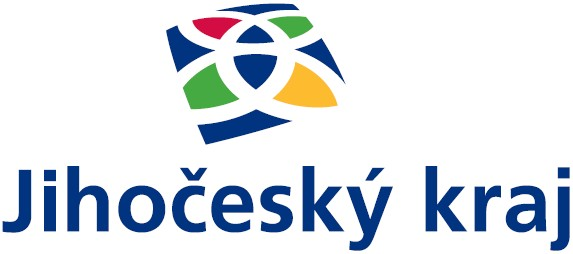 